GUXKalaallisut AIlitsoqqussaralugu oqaasilinnut,Atuartitsinissamut ilitsersuut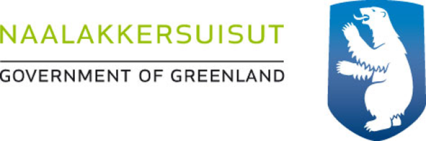                                                                                     Ilinniartitaanermut Naalakkersuisoqarfik, 2018Aalajangersakkat atuartitsinermut soraarummeernermullu inatsisiniittut  tamarmik atuupput, taakkulu ilaatigut Ilikkagassatut pilersaarutiniipput atuarfiullu inatsisaani. Una Atuartitsinermut ilitsersuut erseqqissaanertaqarpoq, taakkuli piumasaqaatitut pituttuisutut isigineqassanngillat. Atuartitsinissamut pitsaassusilimmut isumassarsiorfissaqqissunik tikkuussineqarpoq, taamaalilluni Naalakkersuisoqarfiup atuartitsinerup imarisaatigut periutsitigullu tapertaanera tassaniipportaaq. Ilikkagassatut pilersaarutinit issuaanerit uingasunngorlugit allataapput. 1. Atuartitsissutip inissisimaneraAtuartitsissutip pingaarnertut sammisarivai kalaallisut oqaatsit atuakkiaateqarnerlu. Kalaallisut atuartitsinermi kalaallisut allatanik ilisimasaqarneq misissuinerlu inuiaqatigiinni nunarsuarmioqatigiinnullu naleqqiussilluni pissaaq. Kalaallisut allatanik misissuinikkut ilaatigullu pilersitsinikkut atuakkialerinikkut, oqaasilerinikkut tusagassiuutilerinikkullu Kalaallit Nunaanni nunarsuullu sinnerani kulturikkut paasinnittaatsitigullu paasisaqarfiginissaat oqaluttuatoqqaniit nalerput angullugu. Sukumiisumik allaaserisanik atuarnikkut, oqaatsitigut, oqaluttuarisaanikkut, kusanartulioriaatsimiillu isigalugu misigisaqarneq, misissuinikkut immikkoortiterisinnaaneq isummersuiffiginninnerlu ataatsimoortinneqalissapput. Atuartitsissutip pilersitsinertaani atuartut oqaatiginnissinnaassusaat paasissutissanillu ingerlatseqqissinnaassusaat ineriartortinneqassapput, allaaserinninnikkullu naqitanik misissuineq atassuserneqassalluni. Naqitanik misissueqqissaarnermi paasinneriaaseq pilersitsisinnaassuserlu ataqatigiissinneqassapput.Kalaallisut atuartitsinerup imaraa kalaallisut allatanik saqqummersitanillu misissuillunilu pilersitsineq. Atuartitsissutip pingaarnertut oqaatsit atuakkiaateqarnerlu sammisarai, atuartut isornartorsiuisinnaassusaasa alapernaassusaasalu nassatarisaanik pilersissussat. Atuartitsissutip qiteraa naqitanik misissueqqissaarneq, misissuinikkut misigisaqarfiullunilu, paasisaqarfiulluni, misileraaffiulluni, misissueqqissaarnikkut isumasiuinikkullu nunatsinni nunarsuarmilu kulturikkut isumaliortaatsikkullu qangarsuarniit nalerput tikillugu atassusiisoq.Saqqummersitat tassaapput suulluunniit inuit akornanni attaveqatigiinnerit. Naqitat saqqummersitallu tassaapput naatsukullaliat, taallat, takisuuliat, pisuniilluni tusagassiat, najoqqutassiat, filmit, naalaagassiat, nittartakkatigut quppernerit, sms-it, oqaaseqaatit, assit attaveqatigeeriaatsillu allat.Atuartitsissut misissuilluni paasiniaanertaqarlunilu pilersitsinertaqarpoq atuartitsinermi ataqatigiisitassanik, naqitanillu misissuinermi naqitap oqaasertaanik, oqaluttuarisaanikkut kusanartulerinikkullu atuartup oqaatiginnissinnaassusaa paasinartuliorsinnaassusaalu inerisassavaa. Kalaallisut atuartitsineq ilisimatusarnernit tunngaveqarpoq, ilaatigut oqaasilerinermik, atuakkialerinermik tusagassiuutilerinermillu ilisimatusarluni paasisanit ineriartortuartunillu tunngaveqarluni. Imaapporlu atuartitsinermi - atuakkialerinermi, oqaasilerinermi tusagassiuutilerinermilu periutsit atorneqassasut.  2. Atuartitsissutip siunertaaIlisimasassat piginnaasassalluKalaallisut atuartitsineq qaammaassaqarnissamik ilinniaqqinnissamullu piareersarnermik siunertaqarpoq. Atuartut allatanik qanganisaanerusunik nutaanerusunillu suliaqarnikkut misissuinikkut isummersinnaassusaat nunarsuarmut imminnullu naleqqiussisinnaassusaat ineriartortinneqassaaq. Atuakkialerinerup, oqaasilerinerup tusagassiuutilerinerullu ataatsimoortinnerisigut atuartut qaammassaqarnerulissapput, pilersitsisinnaassusaat, nutaaliorsinnaassusaat paasissutissarsiornermilu paasissutissanik atuisinnaassusaat nalilersuisinnaassusaallu inerisarneqassalluni. Atuartut oqaatiginnissinnaassusaasa ineriartortinnerani qitiussaaq patajaatsumik oqaatsinik atuineq paasissutissanillu ingerlatitseqqiilluarneq. Patajaatsumik oqaatiginnissinnaanerup paasissutissarsiornermilu nalilersuisinnaassuseqarnerup atuartut inuiaqatigiinni nutaaliaasuni, tamat oqartussaaqataaffianni, nunarsuarmioqataaffiusumi innuttaaqataasutut namminneerlutik paasisassarsiorlutillu iliuuseqarsinnaanngussapput.Atuartut naqitanik misissueqqissaarnermik pilersitsillunilu suliaqarnikkut qaammaassaqarnerat annertusissaaq. Naqitalerinikkut inuit allat, ilaatigut piffissami allameersut nunarsuullu ilaani allaneersut imminnut naleqqiullutik assigiinnik assigiinngitsunilluunniit unammilligassaqartut, isumaliortaaseqarlutillu misigisaqartut paasisaqarfigissavaat. Atuartut kinaassutsikkut ineriartornerat qaammaassaqarnerallu atuartitsissummi taamaalilluni qitiuvoq, atuartitsinermilu misissueqqissaartarnikkut atuartut inuiaqatigiinni nutaaliaasuni, tamat oqartussaaqataaffianni, nunarsuarmioqataaffiusumi innuttaaqataasutut namminneerlutik paasisassarsiorlutillu iliuuseqarsinnaanngussapput.Atuartitsissutip atuartut ilinniaqqinnissaannut piareersassavai, pingaartumik misissuinikkut isornartorsiuisinnaassuseqalersillugit oqaatiginnissinnaassuseqalersillugillu.  Atuakkialerinermik, oqaasilerinermik tusagassiuutilerinermillu suliaqarnikkut atuartut paasissutissanik suniluunniit ittunik naliliisinnaanngussapput isornartorsiuisinnaanngussallutillu, tamannalu ilinniaqqinnissaminni iluaqutigisussaassavaat. Aammattaarlu atuartut oqalullutik allallutillu oqaatiginnissinnaanerat pitsanngorsassavaat, taamaalillutik suliap tungaatigut paasissutissiisinnaanerat inerisassallugu. Atuartut pilersitsisinnaassusaat nutaaliorsinnaassusaallu ulluinnarni naapittakkaminni apeqqutinut sammisassaqqissunut tunngaviliisuulluassapput, atuartitsissummilu periutsip atuartitsissutit allat periusaat tapertariissinneratigut pitsaasumik inerniliussinissamut aqqutissiuissapput. Kiisalu atuartitsissutip nuannersumik pilersistsisinnaassuseqarnikkut naqitalerineq, oqaasilerineq tusagassialerinerlu pitsaanerulersissavaat.Ilikkagassatut suleriutsinillu piginnaasassatAtuartut kalaallisut atuartitsinermut tunngasunik misissueqqissaarsinnaassapput, isumasiuisinnaassallutik naliliisinnaassallutillu, paasissutissallu passussinnaanngussavaat, oqaatsit isumaat allanngorarsinnaanerilu nassuitsumik paasisinnaassallugit, imarisaat allanngorarsinnaanerilu paasisinnaassallugit. Atuartut kalaallisut atuartitsinermi piginnaasassaat qaammaassaqalernissamut ilinniaqqinnissamullu piareersarnermut siunertaqarpoq.Kalaallisut atuartitsinerup pingaarnertut siunertaraa ilinniaqqinnissamut piukkunnarsarneq aammali ilinniartut qaammaassaqarnikkut ineriartortinnissaat siunertaalluni. Ilinniartut allagaateqarnerup oqaluttuassartaannik, pingaartumik atuakkianik ilisimasaqalernissaat siunertaavoq. Tassanilu kalaallit atuakkiaat qitiusutut taaneqarsinnaasut, pinngitsooratik ilisimalissavaat. Atuakkiat isumaannik nassuiaasinnaaneq oqaluttariarsornikkut allattariarsornikkullu inerisarneqassaaq.  Misissoqqissaakkap isumaa, oqaatsitigut aaqqissuussaanera, sunniiniutai naleqqiussissutaasinnaasullu oqaluttuarineqarsinnaas-sapput. Allattariarsornikkut oqaaseqatigiiliorluarsinnaaneq, oqaatiginneriallaqqissuseq paasissutissiilluar-sinnaanerlu pingaartillugit ineriartortinneqassapput.Inuttut inooqataanermillu piginnaasassat Kusanartulioriaatsinut eqqumaffiginninneq, oqaatsitigut isumaliutersorneq oqaatsinillu atuilluarnerup, aamma naqitanik allaqqaarneqarnerminni piffissami nunamilu sumiinnermi assigiinngisitaartuni passussisinnaanerup, atuartup imminut avatangiisiminullu paasinninnerata ineriartorneranut tapertaassapput. Taakku tunngavigalugit atuartut pingaaruteqartumik inuttut kinaassutsimik paasinninnissamut tunngavissinneqassapput, taamalu aamma inuttut namminermut peqateqarlunilu saqqumilaarsinnaanngorneranut tunngavissinneqassallutik.Allagaatilerinikkut oqaasilerinikkullu ilikkagassat saniatigut kalaallisut atuartitsinermi siunertat sammineranni ilinniartut ulluinnarni inuunerat qaangiinnarneqarsinnaanngilaq. Ilinniartut aallaaviginerisigut imminut, allanik, avataangiisinullu ilisimaarinnilernissaat anguniarneqassaaq.  Inuttut, isummertaatsikkut isornartorsiusinnaassuseqarnikkullu ineriartornissaq kiisalu atuakkiaateqarnikkut oqaluttuarisaanerup ilisimasaqarfigilernissaa pisortatigoortumillu saqqummersinnaanerup nattaqqallisaanngitsumik, erseqqissumik anguniagaqarpaluttumillu attaveqarsinnaanerup inerisarnissaa anguniarneqassaaq.Kulturikkut inuiaqatigiittullu piginnaasassat Atuartut sammisanut tunngasutigut namminneerlutik inuiaqatigiinni nunarsuarmilu pisunut isummersorsinnaanissamut iliuuseqarsinnaanissamullu tunngavissinneqassapput. Tassuunakkullu atuartut pissutsinik paasisimasaqalissapput iliuuseqarsinnaanngussallutillu Kalaallit Nunaanni inuunermi nutaaliaasumi, tamat oqartussaaqataaffianni nunarsuarmioqataaffiusumilu nalilersuisinnaanikkut oqaatsinillu nakimaatsumik atuilluarnikkut.Atuartup atuakkialerinerinikkut, tusagassiuutilerinikkut oqaasilerinikkullu nunatsinni pissutsinik ilisimaarinninnini isummersorsinnaaninilu inerisasassavai, nammineq kulturerisap ilisimaarilluarneratigut kulturinittaaq allanik naleqqersuiffeqarluarnerunissaq ammaanneqassaaq.3.  Ilikkagassatut anguniagassat imarisaalu.3.1 Ilikkagassatut anguniagassatKalaallisut atuartitsinermi ilikkagassatut anguniagassat aallaavigineqassapput,tassanilu qaffakkiartuaartitsineq ingerlaavartumillu naliliisarneq tunngaviusassapput. Pingaarnerutillugit pisassat sammisaqarfiit pingasut (atuakkialerineq, oqaasilerineq tusagassiuutilerinerlu) atuartitsinermi samminerisigut ilikkagassatut anguniagassat assigiinngitsut naammassissavai, soorluttaaq aamma paasinninnerup pilersitsinerullu kattunnerisigut ilikkagassatut anguniakkat arlariit naammassisarai.   Taamaammat ilikkagassatut anguniagassat tulleriaaqqissaagaanngillat. Ilikkagassatut anguniagassat atuartitseriaatsinut qanimmata, ilikkagassatut anguniagassat immikkoortumi tassani itisilerneqassapput. Ilikkagassatut anguniagassat arlaqartut atuartut oqaatiginnissinnaassusaannut tunngapput:oqalunnikkut allattariarsornikkullu eqqortumik, allanngorartumik namminiussuseqartumillu saqqummiussisinnaaneq, oqalunnikkut allannikkullu malittarissanik nalunngisaqarnermik ersersitsisinnaaneq, ilanngullugu allaatsimi malittarisat eqqortumik oqaasiliornermut atorsinnaanerinik sapersaateqannginneq, oqaluttariarsorluni saqqummeeriaatsit paasinartuliorluni atorsinnaallugit (ilaallutik sammisamut tunngasunik saqqummiussisinnaaneq, isummersornermut tunngavilersuisinnaaneq)allattariarsorluni saqqummeeriaatsit paasinartuliorluni atorsinnaallugit (ilaallutik erseqqissaaneq,  isumaliutersorneq, misissueqqissaarneq, isumasiuineq naliliinerlu),Atuartut erseqqissumik, allanngorartumik eqqortumillu paasiussutissiisumik pisuni oqalulluni allallunilu oqaatiginnissinnaassuseqalissapput, aamma ilaatigut atortorissaarutinik ikorfartorteqarlutik.Atuartut naqitanik allat suliaannik namminnerlu suliaminnik suliaqarnikkut oqaasilerinikkut oqaatiginneriaatsikkut tunngaviusumik taaguutit, soorlu oqaatsit immikkoortiterneri, oqaaseqatigiinni atuuffiit, assiliannguinerit naqitanik isumasiuisinnaanissaq anginiarlugu. Ukiumi siullermi atuartut meeqqat atuarfiannit ilisimariigaat atorlugit ingerlanneqarsinnaapput. Naqitalerinermi atuartut makku piginnaaneqarfigilissavaat:f)   sumiluunniit naqitanik takorluukkianik takorluukkiaanngitsunillu misissueqqissaarneq, isumasiuineq naleqqiussinerlu.Atuartut naqitap suussutsimigut immikkoorutai tappiffigalugit misissoqqissaarsinnaassavaa, isumasiorlugu, naleqqiussinnaallugu oqallisigisinnaassallugulu. Pingaaruteqarpoq atuartut naqitanik assigiinngisitaartunik suussutsinillu suliaqarnissaat, taamaalillutik imarisaasup, ilutsip atuuffiatalu imminnut attuumassuteqarnerannik paasisimasaqarniassammata. Atuartitsinermi atuartut naqitat assigiinngitsut pingaarnerutillugit pisassani itisilerneqartussat. Naqitalerinermi sammivinni pingasuni assigiinngitsuni atuartut makku pisinnaassavaat:c)   oqaatsit atuuffiinik allanngorartuunerannillu nalunngisaqarnermik taakkualu kulturimut inuiaqatigiinnullu atuummassuteqarnerig)  kalaallisut atuakkiat ukiut ingerlanerini pingaaruteqarnerusut nalunngisarilluarnerinik ersersitsineq, nunarsuullu sinnerani atuakkianut naleqqiussinnaallugit, h)  kalaallisut atuakkiat oqaluttuassartaannik nalunngisaqarnermik, taakkulu kulturikkut inuiaqatigiinnullu attuumassuteqarnerannik takutitsisinnaaneq, nalitsinni tusagassiuuteqarnerup ilisimasaqarfigalulu isumaliutigisinnaaneraj)   naqitani elektroniskiniskinilu naqitat assilissallu ataqatigiissusaannik atuaasinnaaneq aamma qarasaasiakkut saqqummikkanik ujarlersinnaaneq kiisalu aallersinnaaneq, immikkoortiterisinnaaneq, atortussianillu naqitanik qarasaasiakkoortunillu atuisinnaaneq.Oqaatsinut tunngasut samminerini atuartut oqaatsit atuuffiinik allanngorarnerinillu paasisaqassapput, imarisaasut, oqaatiginniariaatsit, atuuffiit allanngorarnerillu ataqatigiissusaat kulturikkut inuiaqatigiinnermilu qanoq isumaqarneri paasisaqarfigissallugit.Atuakkialerinerup siunertaraa piffissap ingerlanerani kalaallit atuakkiaateqarnerata nunami allamiut atuakkiaataannut naleqqiussinnaanera aammalu kalaallit atuakkiaateqarnerata oqaluttuassartaata ilaanut naleqqiussisinnaanissaq. Taamaaliornikkut itinerusumik (atugartuutut) qaammaassaqarneq uppernarsaasersuilluni atuakkiaateqarnerup oqaluttuassartaanik ilisimaarinnittoqassammat. Imaanngilaq atuartut atuakkiaateqarnerup oqaluttuassartaani piffissat tamarsuisa ilisimassagaat, taamaattorli ilisimaarilissavaat naqitat kulturi inuiaqatigiillu qanoq imminnut sunneqatigiittartigisut.Tusagassialerinerup samminerani atuartut nalitsinni tusagassiornerup pissusaa ilisimaarilissavaat, sammisatillu nalilersinnaassallugit. Aammalu atuartut isornartorsiuisinnaassuseqalissapput paasissutissanik misissueqqissaarnikkut, taamaalillutillu oqalliseqataasinnaalissallutik. Ilikkagassatut anguniagassaq ataaseq kalaallisut atuartitsinerup suussusaanut periusaanullu attuumassuteqarpoq:j)   atuartitsissutip suuneranik periaasianillu ilisimasaqarlunilu naliliisinnaassuseqarneqAtuartut tunngaviusumik atuartitsissutip suussusaanik ilisimasaqarlutillu naliliisinnaassuseqassapput periutsinillu sammivinni pingasuusuni (atuakkialerineq, tusagassiuutilerineq oqaasilerinerlu) atuartitsinermi atorneqartartunik atuisinnaassallutik.3.1.1 Najoqqutamik passusseriaaseqKalaallisut atuartitsinermi periutsinik ilisimasaqarneq isumaliutiginnissinnaanerlu tunngaviusumik tassaassaaq atuartup naqitamik sammisamilluunniit pitsaasumik atuakkialerinikkut, oqaasilerinikkut tusagassiuutilerinikkulluunniit ilisimaarinnilluni isumaliutiginnillunilu misissuisinnaanera. Sammisat tamarmik immikkut samminissaannut periuseqarput, ulluinnarni atuartitsinermi ilaatigut kapitartuullugit atorneqartartunik. Assersuutigalugu atuakkialerinermi atuakkialereriaatsit najoqqutamut tulluartut innersuunneqarsinnaapput, tassani najoqqutamik paasinninnissamut misigisaqarnissamullu qanoq sunniuteqarsinnaaneri takutillugit. Aammali kalaallisut atuartitsinerup periusai, - atuakkialerinermi, oqaasilerinermi tusagassiuutilerinermilu periutsit ataatsimut isiginnilluni pingasunik teqeqqulittut isikkulerlugit takusassiarineqarsinnaapput, ima:Immini anguniagaanngilaq atuariaatsit arlariiaat atuakkialerinermi atuartunit ilisimaneqassasut. Anguniagaavoq periuseriniarlugit toqqakkat tulluarnersut isumaliutigisinnaanissaat. Taamaammat pingaarpoq periuseriniarlugit isumaliutigisat atuartitsinermi sammisimasatut ipajaartumik misissornissaat. 3.2. Pingaarnerutillugit pisassatPingaarnerutillugit pisassat aqqutigalugit atuartut itisiliineq ilisimasaqarnerlu anguniassavaat. Pingaarnerutillugit pisassat tassaapput kalaallisut naqitat. Pingaarnerutillugit pisassat atuakkialerinikkut oqaasilerinikkut tusagassialerinikkullu naleqqersorneqassapput 2:1:1-mik. Pingaarnerutillugit pisassat immikkoortui pingasuusut atuartitsinermi ataqatigiisilluarneqassapput, aamma ingerlatani ataasiakkaani.Saqqummersitamik atuarneq naqitamik killilikkamik itisiliinissamut periarfissiissaaq.Pingaarnerutillugit pisassat ilikkagassatut anguniakkanut qanittuararsuupput. Pingaarnerutillugit pisassat sammineranni qitiuvoq atuartut itisiliinissaat, ilisimasaqalernissaat piginnaassusaasalu qaffannissaat. Qitiusoq tassaassaaq najoqqutaq sammiviillu pingasuust arlaat najoqqutamut tulluartussaq. Sammivinnik pingasuusunik (atuakkialerineq, oqaasilerineq tusagassiuutilerinerlu) atuartitsinermi atuartut ilikkassavaat  sammivik sorleq atorlugu najoqqutaq misissoraanni inerniliussasanut kingunissaat. Matumani periutsinik ilisimaarinnilluni najoqqutamut tulluartumik atuinissaq atuartitsinermi ilaassaaq. Sammiviit pingasuutut, atuakkialerineq, oqaasilerineq tusagassiuutilerinerlu missingersorlugit atuartitsinermi ima agguataarneqassapput 2:1:1. Ingerlatani arlaqartuni qularnanngitsumik sammivinnik arlariinnik akuleriissisoqartassaaq, soorlumi atuakkialerigaanni oqaasilerineq aamma tikinneqartartoq, oqaasilerinermi najoqqutaq tunngavilersuerpalaartoq sammigaanni eqqarsaatiginngitsuugassaanngilaq allataq suminngaanneernersoq.  Taamaammat sammiviit pingasuusut immikkoorteqqinnaarnissaat sapernangajappoq, najoqqutami ataatsimi imminnut qalleraassinnaasarmata. Kalaallisut atuartitsinermi atuagassat tassaasapput kalaallisut allaqqasut. Soorunami sammisamut tunngasunik kalaallisut allaqqasoqartinnagu kalaallisut allagaanngitsunik atuartoqarsinnaavoq, sapinngisamillu kalaallisut allatat atuarneqassapput. Kalaallisunngortitanik atuartoqarsinnaavoq, tassuuna ilaatigut takutinniarlugu kalaallisut allagaatitta sumit isumassarsiorfeqarlutik allagaaneri inississinnaajumallugit.3.2.1 Sulianik atuarneqUkiut pingasut ingerlaneranni ikinnerpaamik sulianik katillugit tallimanik atuartoqassaaq (Atuaqatigiinni sisamat, kiisalu taakku saniatigut atuartup nammineq toqqagaa ataaseq. Sulianik atuarneq sammisanik itisiliinermik siunertaqassaaq. Ulluinnarni atuartitsinermi atuartut najoqqutarpassuarnik assigiinngiiaartunik sammisaqartinneqassapput assigiinngitsunik siunertaqarluni, soorlu apeqqutit inuunermut tunngassutillit, atuakkioriaatsit, taaguutit timitalerumallugit, piffissap aalajangersimasup ilisarnaatai takutikkumallugit allatulluunniit. Sulianik atuanermi najoqqutamik itisiliinissaq qitiussaaq. Suliaq tassaassaaq ingerlatap iluani itisilissallugu tulluartoq. Imaapporlu kalaallisut atuartitsinerup iluani suliat ingerlatamut attuumassuteqartuaannassasut – imaanngitsoq atuagaq atuarniaannarlugu atuassasoq. Atuartitsinerup allaaserinerani kaammattuutiginarpoq suliamik atuarnermi suna qitiutillugu sammineqarsimanersoq.Suliat oqaluttuarisaanermi piffissaq suussutsillu eqqarsaatigalugit assigiinngitsuussapput, soorlu takisuuliat, naatsukullaliatut katersat, taallat katersat, pisimasulersaarut, tusarnaagassiaq isiginnaagasiarluunniit. Ilikkagassatut pilersaarut naapertorlugu minnerpaamik suliat (værker) sisamat atuarneqassapput allaaserinneriaatsini, takisuuliaq  (roman), isiginnaartitsissusiaq (drama), naatsukullaliat ataatsimut katersat (novellesamling), kiisalu taalliat katersat (digtsamling). Ilinniartitsisup sulianik toqqaanermini qulakkiissavaa oqaluttuarisaanikkut saqqummeeriaatsit siammasissut, qinigassat assigiinngitsut nikerartullu atuartinnissaat.Ilikkagassatut pilersaarummi Suliaq tassaavoq eqqumiitsuliatut saqqummersitaq – atuakkiaasinnaavoq takisuuliaq (roman), naatsukullaliatut katersat (novellesamling), taalliat katersat (digtsamling), isiginnaagassiaq (drama). Suliat sisamat saniatigut atuartut ataasiakkaarlutik suliamik ataatsimik namminneq toqqakkaminnik atuassapput. Toqqagaq ilinniartitsisumit atuartitsissummut tulluarnersoq akuerineqaqqaassaaq. Suliaq toqqagaq ulluinnarni atuaqatigiit sammisaannut sammisimasaannulluunniit atatinneqarsinnaavoq.Atuartup toqqakki oqaluttariarsorluni allattariarsorluniluunniit saqqummiutissavaa. Suliaq ataaseq atuartunit arlariinnit toqqarneqarsinnaavoq eqimattakkuutaatullu saqqummiunneqarsinnaalluni, ass Pecha Kucha atorlugu – tassani PPT-liortoqassaaq slidet 20-it atorlugit, slide annerpaamik minutsi ataaseq nuisatinneqarsinnaavoq (nalinginnaasumik 20 sekundtiusaraluarpoq kalaallisulli oqaatsit takeqimmata minutsinngortinneqassaaq). Tassani saqqummiussineq piareersarluaqqissaarneqassaaq,naatsumik erseqqissuliornissaq kiisalu oqimaaqatigiisitsinissaq atorneqassallutikAllattariarsorluni saqqummiussiniaraanni suliaq toqqagaq atuaqatigiinnut tamanut takusassanngorlugu. Allattariarsorluni saqqummiinissamut piumasaqaataassaaq Suliap naatsumik imaqarnersiorneranik, suliap passunnertaanik naggataagullu naliliinermik. Kiisalu ingerlatanut arlaannut suliaq naleqqiunneqassaaq. Allattariarsorluni tunniussineq atuartup tuniussineratut naleqartinneqassaaq.Imaluunniit oqaluttariarsorluni saqqummiussineq tassaasinnaavoq ilinniartitsisorlu suliaq pillugu oqaloqatigiinneq. Tamatumani aaqqissuussineq ima ilusilerneqarsinnaassaaq atuaqatigiit taama ittoqarnissaanni sammisaqassasut. Aamma atuartoq atuaqatigiinnut saqqummiussaqarsinnaavoq, assersuutigalugu imarisaa oqaluttuareriarlugu, suliap ilisarnaataanik taakkartuineq, suliap sammisai qitiusut eqqartorlugit – qanoq eqqartorneqarnersut oqaluttuaralugit, naggataatigullu isummerfiginninnermik naggaserlugit. Oqaluttariarsorluni saqqummiineq taamaalilluni ilikkagassatut pilersaarummi oqaluttariarsorluni saqqummiisinnaanermik sungiusarnermut tutsinneqassaaq.Piumasaqaataavortaaq atuagaq ataaseq pinngitsoorani 1950 sioqqullugu saqqummersitaq atuarneqassasoq. Tassani piukkunnarput Mathias Storcip atuakkiaa Sinnattugaq (1914), Augo Lyngep atuakkiaa Ukiut 300-nngornerat (1931), Hans Lyngep atuakkiaa Ersinngitsup piumasaa, Frederik Nielsenip taalliai atuakkatut saqqummersitaq Qilak, nuna imarlu (1943), Pavia Petersenip isiginnaartitsissusiaa (drama) ”Ikinngutigiit” (1934).Ingerlatassatut pilersaarusiornermi atuartut ilaatittuaannarnissaat pingaaruteqarpoq. Matumanilu aamma sulianik sammisassallugit toqqagassinnissaat ilaavoq. Ilinniartitsisup atuartut sulianik sammissallugit piukkutaminik arlariinnik toqqagassissinnaavai. Atuartut ataasiakkaarlutik suliamik ataatsimik saqqummiisussaapput, tamanna suleqatigiiaarluni aamma ingerlanneqarsinnaavoq, allaganngorlugu imlt. oqaluttariarsorluni saqqummiinikkut sammineqassalluni. Atuartitsinerup allaaerinerani erseqqissumik allanneqassaaq suliaq nammineq qinerlugu sammisaq qanoq saqqummiunneqarnersoq. Suliarlu toqqagaq soraarummeernermi makitassaniissanngilaq.3.2.2 Oqaatsinut tunngasunik pisassat Matumani naqitat assigiinngiiaartut oqaatsinik misissueqqissaarluni sammineqassapput, ilaatigut atuakkiatut allatat, allatat tunngavilersortut oqalugiaatillu. Sammineqassapputoqaatsinik misissueqqissaarneq, isumasiuineq naliliinerluoqaloriaatsimik misissueqqissaarneq, ilaallutik attaveqatigiinnermi pisut, saaffiginneriaatsit tunngavilersuinerillu.Oqaatsinut tunngasunik sammisaqarnermi najoqqutat peqqissaarussamik aaqqissuussaasumillu misissorneqassapput atuartitsissutip tunngaviusumik periusaanut naleqquttumik. Periutsinut ilaavoq atuartut oqaatsinut tunngasunik saqqummeeriaatsinut, oqaasilerinikkut apeqqutinut ilinniartinneqassasut, tassunga ilaallutik oqaloriaatsinut misissueqqissaarneq tunngavilersuinermillu misissueqqissaarneq. Misissueriaatsimut naleqqussaanikkut najoqqutat oqaatsinik isumasiuineq atorlugu, oqaloqatigiinnermik misissuineq atorlugu il.il.Oqaatsinik misissueqqissaariaaseq najoqqutanut tamanut tulluartarpoq. Tassani qiutisarpoq oqaatsinik misissueqqissaarneq, isumasiuineq naliliinerlu. Oqaatsinik misissueqqissaarneq siammasissuuvoq. Isumasiuineq naliliinerlu oqaatsinik misissuinerup inernerisussaavaa najoqqutap isumaanik, siunertaanik sunniutaanillu ersersitsisoq.Oqaatsinut tunngasunik sammisaqarnermi oqaloriaatsimik misissuineq,  attaveqatigiinneq, saaffiginneriaatsit, tunngavilersuinerlu qitiutillugit ingerlanneqassaaq. Najoqqutatut atussallugit tulluassapput: oqalugiaatit, tungnavilersuerpalaartumik allatat, soorlu piseqqusaarutit, isumaqatissarsiornermi nittarsaanerit oqallisissiatullu ilanngutassiat naqitat digitaliusullu. Aamma tusagassiat imminullu nittarsaalluni allatat, soorlu qarasaasiatigut attaveqaqatigiiffinni, oqaatsitigut misissorneqarsinnaapput, matumanilu tusagassiuutinik sammisaqarneq kakkersuunneqarsinnaalluarluni. Aamma atuakkialerineq taamatulli kakkersuunneqarsinnaavoq, assersuutigalugu sammisap suussutsillu misissornerani.Najoqqutat oqaluttuarisaanermeersut, ass. piffissalersuilluni atuartitsinermi atugassat suussutsitigullu assigiinngiiaartut samminerisigut oqaatsitigut atuuffiit allanngorarfiillu, ilaatigut kulturikkut inuiaqatigiinnullu pingaarutaat atuartunit paasineqassapput. Ilikkagassatut anguniagassaniippoq atuartut ilisimassagaat allattariarsornikkut kukkuneqanngitsumik allassinnaaneq oqaaseqatigiiliorneq oqaatiginneriaaserlu, tassunga ilaallutik taakkununnga tunngaviusumik taaguutit. Tunngaviusumik oqaasilerineq danskimi tuluttullu grundforløbimi peqatigalugit aamma ilaavoq. Anguniagassanut ilaatinneqarsinnaapput atuartut immikkoortissinnaalissagaat nammineq inuttut oqaatiginneriaatsit, oqaatsit persuarsiorpaluttut oqaaserujuillu atorlugit oqaatiginneriaaseqarneq, assiliannguilluni, assersuussilluni inuttut pissusiliilluni oqaatiginneriaaseqarneq, naggateqatigiissaartunik, akuttoqatigiissartunik, uteqattaarinertalinnik illuatungerisiisitsinernik pikkunarsaarinernillu oqaatiginneriaaseqarnerup sunniutai misissussallugit. 3.2.3 Atuartut oqaatiginnissinnaassuseqarnerat Ingerlatanut ilaliullugu atuartut oqaatiginnissinnaassuseqarnerat inerisarneqassaaq. Oqaatsinut tunngasunik sammisaqarnermi allattariarsornikkut oqaluttariarsornikkut allatigulluunniit (tusarnaagassiornikkut isiginnaagassiornikkullu) inerisaaneq ingerlanneqassalluni. Oqaloriaatsimik misissueqqissaarnermi oqalugiaatip piareersaasiortarnera ineriartortitsilluni allannertulli ippoq, taamaammat oqaloriaatsimik misissueqqissaarnermut ilisaritsinermut tulluarpoq aamma atuartut namminneerlutik pilersitaanni.  Atuartut oqaatiginnissinnaassuseqarnerata ineriartortinnerani atuartitsissutinit allanit allattariarsornermi sammisaat ilanngunneqarsinnaapput. Matumani ilinniarnertuutut allanneq tusagassiorlunilu allanneq sanilliunneqarsinnaapput, tassani inerisarneqassammata oqaatsitigut suussutsitigullu ilisimaarisat.  Suussutsini assigiinngitsuni oqaatsit ilisarnaataat, sammisaq pillugu oqaloqatigiinnerni taaguutinik atuinerit, siunertaqarluni oqaloriaatsinik assigiinngitsunik atuinerit, saaffiginneriaatsit saqqummeeriaatsillu misissorneqarsinnaapput. Atuartut paasissutissiillutik siunertaqartumik pisunut aalajangersimasumik suliaqarsinnaapput. Oqaatsitigut paasinartuliornermi oqaatsinik eqqummaariffeqarneq ilaliunneqarsinnaavoq. Atuartut allatsinneqarsinnaapput assilissanik, naalaagassianik takusassianik allanilluunniit allagaat ilallugit saqqummiisillugit, soorlu assit, nipit aalanerilluunniit. Tulluarsinnaavortaaq atuartitsissutini allani takusassiarlugit saqqummiussat, soorlu assit, ilusilersukkat allalluunniit qitiutinneqarnerusut misissoqqissaassallugit.  Tamatumani oqallisigineqarsinnaavoq najoqqutat naalaagassartallit, takusassartallit allatulluunniit akuleriissumik suliat pitsaassusilernissaannut suut piumasaqaataanersut, ass. nittartakkat. 3.2.4. AllattariarsorneqIlikkagassatut anguniagassaniippoq: Ingerlatassat aaqqissuunneqassapput oqaluttariarsorneq allattariarsornerlu atuartitsitsninermut ilaasussanngorlugit. Atuartut tunngaviusumik taaguutinik sakkussanillu naqitanut assigiinngitsunut suliaqarnissamut atugassanik ilinniartinneqassapput. (4.2). Allattariarsornermik sungiusarneq atuarnermut naqitanillu misissueqqissaarnermut ilaatinneqarsinnaavoq, taamaalilluni misissuinermi allanneq atorneqarluni. Assersuutigalugu tusagassiornermut tunngasunik sammisaqarnermi, atuartut namminneq allatsinneqarsinnaapput. Imaluunniit ass. G-60-ip samminerani faagi oqaluttuarisaaneq suleqatigalugu itisisiliititsilluni sungiusaatitut allatsitsisoqarsinnaavoq, taamaalilluni aamma atuartitsissutit tapertariissinneqarsinnaallutik. Ingerlatat taaneqartut aqqutigalugit atuartut ilisimasaqarnerulerlutillu misileraanikkut allannermik inerliartortitsissapput, isumassarsiamit, ilusinikkiartortitsinikkut naggataagullu saqqummiinikkut.  Tamannattaaq aqqutigalugu ilitsersorneqarlutik suliaqarnermik killiffikkuutaanik assigiinngitsunik misilittagaqalissapput aaqqissuisinnaanngorlutik. Suliakkiut najoqqutaralugu sammisamik aalajangersimasumik allaaserinninnikkut ilinniarnertuutut allanneq ilisimaariartorlugulu misilittagaqarfigilissavaat, ilaatigut taaguutinik, issuaanernik, uppernarsaasersuinernik tunngavilersuinermik, innersuussinermik attaveqatigiinnermik, tunaartassiornermik, aallaqqaasiusiornermik naggasiusiornermillu ilikkarfiusumik. Aallartisarnemut isumassarsiornermullu atatillugu pentagon atortinneqarsinnaavoq:Rienecker il.il.: Den gode opgave, Samfundslitteratur 2005, 3.Allattariarsornermi qitiutitaqarnissamut sungiusartitsinermi saqqummeriaatsinik – soorlu  erseqqissaanermik, misissueqqissaarnermik, isumaliutiginninnermik, naleqqiussinermik, isumasiuinermik sanilliussisitsisoqarsinnaavoq. Oqaatsinik atuinerup siunertalimmik isumaliutiginnissaa sungiusartiutigineqarsinnaavoq, ass, allaatigisami oqaaseqatigiit imminnut ataneri, imarisaalu eqqarsaatigalugu. Aamma allatanik suussutsinut allanut nuutsitsisoqarsinnaavoq, ass. oqalugiaatinngortitsineq, PPT-nngortitsineq, pappialarsuarmut nuutanngortitsineq, tusagassiatut allaganngortitsineq assigisaannilluunniit.  Pingaarpoq fagit imminnut qanitariittut, soorlu qallunaatut, allattariarsornermut pulajartuaarnermi suleqatigiissasut, taamaalilluni periutsit assigiimmik atorneqarniassammata ilikkarluarfiunerullutillu, soorlu suliassartaliineq, erseqqissaaneq naliliinerlu, aammali oqaaseqatigiiliorluarsinnaassutsikkut assigiimmik piumasaqartoqassaaq.Allattariarsorneq akulikitsunik allattuarnikkut sungiusarneqassaaq. Taamaalilluni ilinniartunut allattariarsorluni oqaatiginnissinnaaneq nalorninarunnaassalluni. Taamaammat aallaqqaammut killilersukkanik allatsinneqartassapput, sunarpiaq pineqartoq tamanut nalorninarunnaarsillugu. Assersuutigalugu tiimini Bussimi naapinneq-mi inuttaq pingaarneq sammisimagaanni allattariarsornermi suliassanngortinneqarsinnaavoq: ”Oqaluttuartoq Katrine inuttut qanoq ittuussusaa oqaluttuariuk”. Imaluunniit: ”Najoqqutami X-mi isummat tunngavilersuutillu saqqummersut erseqqissakkit. Erseqqissaanerit ilaatigut issuaanernik (pingasuniit tallimanut) qitiusorisarnik imaqassaaq. Issuaanitit allatannut ataqatigiisinniassavatit. Takissusaa: Quppernerup ataatsip missaa (qarasaasiamik allataq, naqinnerit angissusaat 11, titarnerit akuttussusaat 1½).” Allannikkut sungiussititsiniarmi tunniussititseqqittarneq aamma atorneqarsinnaavoq, tassani assersuutigalugu tunniussaat siulleq karakterilinngikkallarlugu tullissaanut pitsanngorsaatissanik tikkuussisinnarluni suliareqqeqqullugit.3.2.5 Atuakkialerinermi pisassatAtuakkialerinermut tunngasunik pisassat Matumani oqaluttuarisaarnermi atuakkiaatit assigiinngisitaartut, atuakkialerinermi misissueqqissaarneq najoqqutaralugu misissorneqassapput. Naqitat kalaallisut allataassapput. Naqitat atuakkiaateqarnikkut, kulturikkut qaammaassaqarnikkullu naleqqiussilluni atuarneqassapput.Matumani oqaluttuarisaarnermi atuakkiaatit assigiinngisitaartut, atuakkialerinermi misissueqqissaarneq najoqqutaralugu misissorneqassapput. Naqitat tassaassapput kalaallisut allatat. Naqitat atuakkiaateqarnikkut, kulturikkut qaammaassaqarnikkullu naleqqiussilluni atuarneqassapput.naqitat 1900 sioqqullugu allatat, matumanilu ilaassapput, oqaluttuat oqaluttuatoqqallu naqitat 1900 – 1950 tikillugu naqitat 1950 – 1975 tikillugu 1975-ip kingorna naqitat, matumanilu ilaassapput, ukiuni kingullerni tallimani saqqummiussat naqitat, nunani allamiut atuakkiaat kalaallisuunngortitat, taakkulu kalaallit atuakkiaannut sunni-utigisinnaasaat. minnerpaamik suliat sisamat (4 værker) allaaserinneriaatsini, takisuuliaq (roman), isigin-naagassiaq (drama), naatsukullaliat ataatsimut katersat (novellesamling), kiisalu taalliat katersat (digtsamling), tamatumanilu minnerpaamik ataaseq piffissaliinermi 1950-ip siornatigut allataq, minnerpaamik ataaseq piffissami 2000-ip kingorna allataq. Suliat (værket) allaaserinneriaatsini assigiinngitsuusuni minnerpaamik marluk ilaatinneqassapput. Taakku saniatigut sammisaqarnermut atatillugu atuagaq ataaseq namminersuutigalugu atuartumit toqqagaq  ilinniartitsisumillu akuerisaq, atuarneqassaaq; atuagaq atuarneqartoq atuartumit oqalunnikkut  allannikkulluunniit saqqummiunneqassaaq, 2000 sioqqullugu piffissami aalajangersimasumi saqqummersunik atuarneq. Sammineqassapput:atuakkianik misissueqqissaarneq isumasiuinerluatuakkialerinermi sakkut pingaaruteqartut atornissaatatuakkiaateqarnikkut, kulturikkut qaammaassaqarnikkullu naleqqiussineqnaqitat pinngorartitsinikkut pilersitat.Atuakkialerigaanni misissueqqissaarneq isumasiuinerlu ilaasussaapput. Periaatsit assigiinngitsut atorneqarsinnaapput. Najoqqutanik toqqaanermi samminneriaatsit arlariit toqqarneqarsinnaapput. Assersuutigalugu misigisaqarniutsiullugu inuunermik paasinnittaatsit arlaqartut iserfigineqarsinnaapput, tamatumanilu isumasiueriaatsit assigiinngitsut misiligarneqarsinnaapput, ilaatigut pinngorartitsinikkut atuartut pissarsisinneqarsinnaallutik. Misissueqqissaarnermi isumasiuinermilu naleqqiussineq atuakkiaateqarnikkut, kulturikkut isumaliortaatsikkullu oqaluttuarisaanermut atassusiisoqarsinnaavoq, assersuutigalugu sammisamut, piffissamut atuakkiaateqarnikkulluunniit aalajangersimasumik sammisamut atassusiisoqarsinnaalluni. Piumasaqaataavoq naqitanik piffissanik assigiinngitsuneersunik atuarnissaq.  Piumasaqaataavortaaq kalaallisut atuakkiaateqarnerup oqaluttuassartaanik nalunngisaqarnissaq, tamatumunnga ilaalluni najoqqutat kulturimut inuiaqatigiinnullu atassutqarneri. Tamanna ilaatigut anguniarneqarsinnaavoq atuakkiaateqarnerup oqaluttuassartaanik takutitsinikkut, ass. najoqqutat siuaasanik qummut inissiisut, arnat atugaannik takutitsiniartut, nunagisamik pingaartitsisut il.il.3.2.6 Piffissalersuilluni atuartitsineqAtuakkialerinermi ukioq 2000 sioqqullugu piffissamik aalajangersimasumik sammisaqartoqassaaq. Siunertaavoq atuartut piffissap aalajangersimasup iluani saqqummersunik, taakkualu suussusaannik immikkuullarissusaannillu itisiliinissaat, t assuunakkullu naqitap kulturikkut inuiaqatigiinnermilu sunneqatigiittarnerat paasisaqarfigalugu. Piffissami aalajangersimasumi sammisaqarnermi aamma sammisamik aalajangersimasumik sammisaqarnissaq periarfissaavoq. Assersuutigalugu nunagisamik asanninneq sammisatut toqqarneqarsinnaavoq sanilliussorlugulu piffissani assigiinngitsuni qanoq sammineqarnersoq. Piffissalersuilluni atuarneq paasineqassaaq piffissani aalajangersimasuni atuakkiat, eqqumiitsuliat allallu kulturimut attuumassutillit anersaamik aalajangersimasumik ilisarnaatillit. Tamatumanilu saqqummersartut assigiikannersunik oqariartuuteqarlutilluunniit sammisallit pineqarput, piffissami saqqummerfimminni naalakkersuinikkut, inuttut, aningaasarsiornikkulluunniit pissutsinit sunnerneqarsimasut.Piffissalersuilluni atuartitsinermi pingaarpoq saqqummersartut - atuakkiaappata, pisimasuiuppata allatulluunniit saqqummersitat sapinngisamik siammasittumik takutinnissaat. Tassanissaaq pingaartuusinnaavoq nunanit allanit qanoq sunnigaatigisimaneq misissussallugu (nunani allanni susoqarpa?). Makku piffissalersuilluni atuartitsinermi sammitinneqarsinnaapput: 1721-1861: Ajoqersuiartortitat allagaat:1861-1905: Naqitanik namminersuuteqalernerup nalaa (Fortællingen som redskab)AtuagagdliutitUnikkaartuartoq UngaaralakKalaallit oqaluttuaat – H.J.Rinkimit katersatOqaluttuat nutsikkat nangeqattaartunngorlugit (Robinson Crusoe, Robin Hood, Tusind og én nat, Holger Danske il.il)Andreas Hansen, Anders Petersen (Jonathan Petersenip angutaa)Kjer: Atuaaniutit1900-1930: Inuiattut eqeernerup nalaa (vækkelse)Henrik Lund, Jonathan Petersen, Josva KleistMathias Storch: Sinnattugaq, 1914Aviisi Avannaamioq1908 Kalaallinut atuagassiiniaqatigiit (Knud Rasmussen)1907-1934: Erinarsuutit 1-5Peter Olsen, Frederik Lynge, Peter GundelTussiutaasat1930-1950: Siumut isiginialernerup nalaa (fremtidsvisioner)Augo Lynge: Ukiut 300-nngornerat, 1931 Aviiseeqqat – TaqqissuutFrederik Høegh: SujumutFrederik Nielsen: Tuumarsi, 1934 Qilak, nuna imaq, 1943Pavia Petersen: Ikinngutigiit, Aasaq ukiorlu – asanninnerlu, Niivertorutsip paniaKristen Poulsenip taalliaiHans Lynge: Ersinngitsup piumasaa, 1950-1964: Ikaarsaalernerup nalaaOtto Rosing: Taseralik, 1955. Inuusuttunut isumaliutissat, 1952Gulúnguaq, 1967Gerhard Egede: Ikaarsaalernerup nalaani, 1967Uvdloriannguaq Kristiansen: Nunassarsiaq, 1954Kristen Poulsen: Angakkoq Papik, 1952H.C. Petersen: Napparsimmavik pisariaqarpoq, 1956Villads Villadsen: Jensi, 1958Mâliâraq Vebæk: Paarnaqut, 19531964-1975: Aalassassimaarnerup nalaaOle Brandt: Qooqa, 1971Tulluartoq, 1973 Taseraq Pingajuallu, 1989Villads Villadsen: Nalusuunerup taarnerani, 1965Puilasoq pikialaartoq, 1969Agdlagarsiat, 1970SUME, 1973Ole Korneliussen: Putoq, 19731970-imi Sisimiune ataatsimeersuarneq1976-1982: Namminersornerulernissap sorsuutigineraPiitsukkutInneruulatAasivikSuluitHans A. Lynge: Seqajuk, 1976Kristian Olsen aaju: Kalaallit Nutaat, 1979Kinaassutsip taallai, 1978Illoqarfimmi, 19801981-1990: Inuttut atukkat isiginiarneqalerneriMâliaaraq Vebæk: Bussimi naapinneq, 1981 Ukiut 13-it qaangiummata, 1994Niperujoorutit, 1983Tusarn, 2001Arkaluk Lynge: Tupigusullutik angalapput, 1982Albert Nuka: Pillagaq akuamiu, 1989 Angerlartoq, 1993 Pujoq kivivoq, 1997Ole Brandt: Ippiarsuup imai, 1981Grethe Guldager Thygesen: Kalaaleq arnaq, 1984Qaqqartoormiut, 1988Kristian Olsen aaju: Ujarlerneq, 1990             Hans A. Lynge: Nunanni avani, 1990Mariane Petersen: Niviugak aalakoortoq, 1988Ole Korneliussen/Anda Poulsen: Seqinnersumi apisoq, 1987Inuusuttut taalliaat 100-it, 1990Ole Kristiansen: Isimiit iikkamut, 19891991-2013: Uanga – inuttut ataasiakkaatut misigissutsit saqqummiussorneri – nassuerutiginninnerit”Aperissagumma sooq allattartunga”, 1991Lana Hansen: Ornigisaq, 1992Ole Kristiansen: Pop uummataaruffimmi, 1991Illugullu ullugullu inuunigullu tumerparpaartoralugit, 1996Vivi Lynge Petrussen: Naalliutsitaanerup pissaanerani, 2001 Kalunnerit, 2001Else Løvstrøm: Qileroq, 2001Betty Eadie Jean: Toqu misigalugu, 1997Hans A. Lynge: Allaqqitat, 1997Karl Siegstad: Iluliarsuit oqquanni, 1995Erno Nielsen: Malersortinneq, 2001Ole Korneliussen: Putoq nutaaq, 1991Uumasoqat, 1992 Tarrarsuummi tarraq 1999Meerannguatut ilinngikkuni, 2009Otto Steenholdt: Inuillisimasup ikioqqunera, 2001Inuusuttut taalliaat 102, 1995Ikumatitaq, 1997H.C. Petersen: Alanngialanerit, 1997Ukioq 2020, 2000Aasami atuanngiffik, 1997Bikki Reimer aamma Sofia Maria Frederisksen: Toqu eqisimaarlugu, 2006Arnajaaq Lynge: Nattoralik Marloralik, 2009Ane Sofie Hardenberg: Ataatamik ilungersuutit, 2010Kristian Olsen aaju: Annaliattap aanaava, 2002Ajunngitsup ajugaanera, 2007Pinngortitap kaaviffia, 2009TungujuaartumutKakiorneqaqatigiit, 2010Julie Hardenberg:  Move on, 2008210609, 2009AssigiinngisitaarneqHans Jacob Helms: Arsarnernut uinngiarsukkuit, 2011Katti Frederiksen: Uummatima kissaa, 2008100% InukKelly Berthelsen: Tarningup ilua, 1999Anaana – taallallu allat, 1996Misigissutsit, 1999Erninnut qimakkusutakka, 2005Imerajuup nulia, 2002Inuit nujuitsut oqaluttuaaqqallu allat, 2011Erna Lynge: Maligiaq alligarlu angakkuagaq, 2006Asavaanga – asanngilaanga, 2010Nuka Nathanielsen: Naagamik toquniarnitsinni, 2007Mâgssánguaq Qujaukitsoq: Déjà Vu, 2009Sisamanik teqeqqulik, 2007Villads Villadsen: Inuilaarsuup anersaavi oqaluttuaaqqallu allat, 2003Margrethe, 1995Pisimasupiluup akisuanera, 1999    Samuel Knudsen: Asanninneq – sumut – kimut? 2007Marianne Petersen: Piniartorsuit kinguaavi, 2010Johan Rosbach: Ukioq 2000 Helene Thiesen: Maligassaatitaagama, 2011Allatta: Inuusuttut  - nunatsinni nunarsuarmilu, 20132014->: Avammut saqqummerneqNiviaq Korneliussen: Homo sapienne, 2014Sørine Steenholdt: Zombiet nunaat, 2015Josef Tarrak Petrussen: Tupilak, Musikvideo, 2016Allatta: 2040, 2015 Angutivik (Isiginnaartitsissut), 2018Naasuliardarpi, 2020Filmit:Nanook of the NorthKnud Rasmussen: Paalup nuliarsarnera, 1933Jette Bang: Inuit, 1938Qivittoq, 1956Arkaluk Lynge aamma Per Kirkeby: Naalakkersuisullu oqarput tassagooq, 1972Albert Nuka: Takorluukkat sisamat, 1985KNR: Takorluukkat piviusullu (Frederik Nielsen pillugu), 1985KNR: Mâliâraq Vebæk pilluguInngernerup pissaanera (Hans Lynge pillugu), 1996Dorthe Korneliussen aamma Karen Parbst: Inuttut oqaatsikka, 1997TV2: Den sidste koloni, 1997Jacob Grønnelykke: Qaamarnup uummataa, 1998Vibeke Heide-Jørgensen: Århundreders vidner/Ekperimentet, 1998Tine Bryld: Namminersornerusut qitornaatDansk britisk dokumentarfilm: Forbrydelse og straf i Grønland, 2001KNR Isak Kleist: ”Tamatta akuusa”, 2004Laila Hansen: Inuk Woman City Blues, 2004Eskimo Weekend, 2002Inuk Silis Høegh: Sinilluarit, 1999Karen Littauer: Eqqaamavara, 2003Isak Kleist: Kuussuit qerisut saanni, 2008DR: Flugten fra Grønland, 2007Nuummioq, 2009Eksperimentet, 2010.  Rabbit-Proof Fence, 2002 Australiamiut filmiat (Eksperimentimut eqqaanartoq)All Stars, 2010Hjemløs, 2010Borgen, afs 4, 2011Qaqqat alanngui, 2011 Inuk, 2012Sume – Mumisitsinerup nipaa, 2014Unnuap taarnerpaaffiani, 2014Eskmo Diva, 2015Anders Lund Madsen i Den Yderste By DR, 2016Lykkelænder, 2018De unge grønlændere - Fremtidsdrømme. DR1, 2018Borgen 2022Piffissaq aalajangersimasoq aalajangersimasumik sammisannaaqarfiusoq kingusinnerusukkut pisunut sunniuteqartarpoq – oqaluttuarisaanermut ilannguttarpoq, pisimasunillu nassuiaaniarnermut ilannguttarluni. Aammali piffissap aalajangersimasup eqqumiitsuliornikkut, inuiaqatigiilerinikkut isumaliortaatsikkullu ilinniartut naliminni ileqquinit allaaneruvoq, taamaalilluni ilinniartut isiginnittaatsit assigiinngiiaartut naapittussaavaat.Piffissalersuilluni atuartitsineq tunngaviusumik periutsinik ilisimanninnissamik piumasaqaatitaqarmat pitsaassaaq ukiut aappassaanni pingajussaanniluunniit aatsaat sammitikkaanni.2000 sioqqullugu piffissami aalajangersimasumi saqqummersunik atuarneqPiffissaq aalajangersimasoq matumani ima paasineqassaaq, piffissami atuakkiaateqarnikkut, eqqumiitsuliatigut, isumaliortaatsitigut allatigullu piffissamut ilisarnartoq. Piffissalersuilluni atuartitsinermi piffissap aalajangersimasup ilisarnaatai assigiinngiiaartunik atuarnikkut, sammisaqarnermilu atuakkiatigut eqqumiitsuliatigullu ersersinniakkat qiteritinneqassapput, soorlu sannamikkut, oqaatiginiakkamikkut, sammisamikkut assigiissutaat. Piffissalersuilluni atuartitsineq assigiinngitsutigut ikorfartuissaaq, assersuutigalugu oqaluttuarisaanermik isiginninnermut, piffissami tassani inuiaqatigiinnut tunngasunik paasisaqarnermik kiisalu maanna inuiaqatigiittut ingerlanermut atassuserneqarsinnaanngorluni, soorlu “taamani sorsuutigineqarsimammat ullumikkut makku pisinnaatitaaffigaavut il.il.  Atuakkialerinermi sammineqassapput:atuakkianik misissueqqissaarneq isumasiuinerluatuakkialerinermi sakkut pingaaruteqartut atornissaatatuakkiaateqarnikkut, kulturikkut qaammaassaqarnikkullu naleqqiussineqnaqitat pinngorartitsinikkut pilersitat.	Pingaarnerpaallunilu tunngaviuvoq naqitanik takorluukkiaanerusunik misissueqqissaarlunilu isumasiuineq. Atuartut misissueqqissaarnissamut sakkussanik periutsinikllu ilinniartinneqassappu. Atuariaatsinik aamma ilinniartinneqarsinnaapput, assersuutigalugu nykritikkimik imaluunniit atuakkiortup inuunerata oqaluttuassartaa najoqqutaralugu atuariaatsimik, aammali sammisaq oqaluttuarisaanerluunniit aallaavigalugu misissueqqissaartitsisoqarsinnaavoq. Matumani pingaarnerpaavoq atuartup aaqqissuussaasumik sammiveqartumillu najoqqutamut tulluartumik misissueqqissaarlunilu isumasiuisinnaanera.  Atuartut atuakialerinermut atuakkianik, kulturimik isumaliortaatsillu oqaluttuassartaanik ilisimasatik naleqqiussissutigisinnaanngussavaat. Imaapporlu najoqqutaq itinerusumik paasillugu saqqummerfiata nalaanut atassusersinnaassagaa, sunniutaa isumaalu isumaliutigisinnaassallugit. Atuakkialerinermi atuartut pinngorartitsillutik suliaqassapputtaaq. Pinngorartitsilluni suleriutsit assigiinngitsut ilinniartitsissutigineqassapput. Siunertaavoq atuarusussuseqalersitsineq aammalu misissueqqissaarnissamut sammivinnik assigiinngitsunik atuineq ikorfartuutaassammat. Assersuutigalugu naatsukullaliaq allatut naggasiusiortinneqarsinnaavoq, piffissaq aalajangersimasoq aallaavigalugu taalliortitsisoqarsinnaavoq imaluunniit oqaluttuatoqqamik isiginnaagassianngortitsisoqarsinnaavoq. Kalaallisut atuartitsinermi qitiutillugit sammisassaapput atuakkianik misissueqqissaarneq, nassuiaaneq naleqqiussinerlu. Aalajangersimasumik periuseqarluni atuakkialereriaasissaq piumasaqaataanngilaq, pingaarneruvorli atuartut sapinngisamik misissueqqissaarnissaannut sakkussilluarnissaat, oqaluttuarisaanermi genretigullu assigiinngisitaartunik najoqqutanik atuarsinnaanissaannut. Atuakkiaateqarnerup oqaluttuassartaanit, genretigut inissisimanermit, atuakkiortullu aalajangersimasup suliaatut najoqqutap pineqartup misissueriaatsit tulluartut qammassavaalusooq. Najoqqutap patsisaata, sannaata oqaatsinillu atuinerata qanoq ittunik periuseqarluni misissugassaasoq aalajangertutut ittarpaa. Atuartut naqitap aaqqissuunneranut, oqaatsitigut sunniiniutaanut, naqitap qanoq ittuussusaanut, oqaluttuartuinut allanullu misissueqqissaarnermut, nassuiaanermut naleqqiussinermullu periusissanut ilitsersuunneqassapput sungiusarneqassallutillu. Atuartunut erseqqissuliuutigineqassaaq kalaallisut atuartitsinerup iluani naqitalerinermi periuseqarluni passussisoqartarmat (ass. Imaanngitsoq misigisassarsiuinnarluni atuarneq pisartoq), aammalu naqitaq assigiinngitsunik paasineqarsinnaasoq assigiinngitsunik periuseqarluni misissoqqissaaraanni. Taamaalilluni periusissaasinnaasut atuartunut takutittariaqarput, assersuutigalugu atuakkiortup inuttut oqaluttuassartaa tikitsinneqarsinnaavoq, tassaniissinnaammata allannerminut tunngavii, allagarpiaannaq tunngavigalugu misissuineq, arnanut isiginninneq qitiutillugu misissuineq, il.il.3.2.7 Tusagassiuutinut tunngasuni pisassat  Tusagassiuutinut tunngasuni pisassani sammitinneqassapputnutaarsiassalerineq pisimasulersaarutilerineq takorluukkersaarutilerineqNutaarsiassanik sammisaqartitsineq atuartitsinerup 1/3-ata missaaniissaaq.  Aviisit, radio, tv, assit, internetti allallu elektroniskiusut tassaniipput. Taamatut atuartitsinerup siunertaasa ilagaat paasissutissanik atugassanik katersisinnaanngornissaq. Tusagassiat naqitat naqitaanngitsullu ilikkagassatut pilersaarummi allaqqasut tassaapput elektroniskimik allatat, attaveqaatitigoortut kiisalu tusagassiatigut naqitat.Atuartut qularnanngitsumik amerlasuut tusagassiuutinik ilisimaarinnillutillu atuilluartuupput. Kalaallisut atuartitsinermi atuartut misilittakkatik ilisimasatillu atorluarsinnaavaat saniatigullu tusagassiuutit assigiinngitsut ilisimaarinngisatik paasisaqarfigalugit. Msissuinermi isornartorsiuisinnaassuseqarneq, nassuiaaneq, naliliineq naleqqiussinerlu sungiusassavaat. Tusagassiuutilerisitsinermi qitiutinneqassapput naqitat tigussaasut. Saqqummeeriaatsit sunniiniutillu tusagassianut qanoq isumaqarpat? Kiisalu tusagassiuutit teknikkikkullu atortorissaarutit kulturitsinnut inuiaqatigiinnitsinnullu qanoq sunniuteqarpat?Oqaatsinik sammisaqarnermit atuakkialerinermilu taaguutit ilarpassui tusagassiuutilerinermissaaq atorneqarsinnaapput, assersuutigalugu oqalulluni saqqummiinermi – oqarluartaarnerit, avatangiisinik inunnillu oqaluttuarinninnerit.Najoqqutanik passussiniarnermi pingaarpoq atuartunut suut sakkussatut innersuutissallugit. Tusagassialerinermi pineqartussat ataani allanneqarput.3.2.8 NutaarsiassalerineqNutaarsiassat sorpassuartigut saqqummertarput. Kalaallisoortitsinermi soqutiginaataa tassaavoq oqaatsit qanoq ittut atorlugit aammalu sukkut nutaarsiassap apuunniartarnera. Ilinniartut misissueqqissaarnermikkut isornartorsiuisinnaaneq sungiusassavaat, soorlu aviisitigut allaaserisap, apersuinerup, tusarnaagassiap assigisaasaluunniit sutigut assigiissuteqarnerat sutigullu assigiinngissuteqarnerat takusinnaassavaat.  Nutaarsiassaq fjernsynikkut, aviisitigut, radiokkut internettikkulluunniit qanoq saqqummiunneqarpa? Nutaarsiassap ingerlanera malinnaavigineqarpa? Sammisatut tikinneqarsinnaasut assigiinngitsuusinnaapput, soorlu pinerlunneq il.il. Aviisit qanoq saqqummiuppaat, assit suut atorneqarpat? Tv-ip qanoq saqqummiuppaa? Internettip nutaarsiassaqartitsiviani qanoq sammineqarpa? Sammivik suna atorneqarpa? Piffissap ingerlanerani sammisaq qanoq allanngoriartorpa? Imlt.  ilanngutassiat tamarmik pisimasoq aallaqqaataaniit oqaluttuarisarpaat?Nutaarsiassaqartitsinermi paasisitserusunnerup aliikkusersuerusunnerullu imminnut ataqatigiinnerat misissoqqissaartinneqarsinnaapput. Maannami nalinginnaalernikuuvoq paasissutissat aliikkutassanngortittarneri. Tv-imi nutaarsiassap ilumuussusaanik, qanissusaanik, ilisarnassutsimik, tiguartinnassusaanik, inuit ataasiakkaat oqaluttuallu pitsaasup oqaluttuarilluarneqarnera allatulluunniit sunniiniutit misissorneqarsinnaapput. Aammattaaq nutaarsiassaqartitsinerup oqaluttuassartaa sammitinneqarsinnaavoq, soorlu 1861-imi Atuagdliuteqalerneranit, qaannamik allakkisartarnermut nalitsinnilu arlariippassuarnik nutaarsiassaqartitsiveqalernermut. Assersuutigalugu Tv saqqummeqqaarmat ilaqutariit eqqaamioriillu ataatsimoorfittut atortarpaat. Maannaluunniit immaqa angerlarsimaffiit ilai Tv-qarunnaarlutik qarasaasiaannakkut, tabletitigut, smartphonetigulluunniit isiginnaartalernikuupput.Immaqa nunatsinni kalaallisut aallakaatitat qanoq ikkaluarpataluunniit tamarmik qujarunneqartarput? Kanaalit amerliartortillugit naammagittaannerit aallartittalerput – aallakaatitanik narruginninnerit pilerlutik. Nutaarsiassatut allatat atuaqatigiit sammisaat piffissaq eqqarsaatigalugu nutarfasissuusinnaapput aammali taamaattariaqaratik. Pitsaassaarli nutaarsiassalerinerup aallartinnerani nalitsinni oqallisaasunik aallartinnissaq. Tassani sammisaq ataaseq nutaarsiassaqartitsivinni assigiinngitsunik sammineqarnera sanilliunneqarsinnaavoq. Assigiinngissusaat sanilliunniaraanni nunani tamalaaneersut nutaarsiassamik tigusisussat kikkuuneri eqqarsaatigineqassapput.Pisuniilluni tusagassiat nutaarsiassanit allaassutaat sammitinneqarsinnaapput. Naqitap sannaa ilusilersorneralu qanoq ippat? Oqaluttuariaaseq oqaatsitigullu sunniiniutit qanoq ittut atorneqarpat? Saffiginneriaaseq qanoq ittoq atorneqarpa? Assitaqarpa? Illuatungeriissitsinertaqarpa? Tusagassiortup sammivia aamma misissortinneqarsinnaavoq, tassuunakkullu sammisaminut qanoq isumaqarnera paasiniarneqarsinnaalluni.3.2.9 PisimasulersaarutilerineqPisimasulersaarutilerinermi atuartut ilisimaarilissavaat pisimasulersaarutit tassaasut piviusunit tunngavillit, avatangiisit piviusut, inuit taakkorpiaat pineqartut. Taamaakkaluartorli piviusuugaluarlutik aaqqissuunneqarnermikkut isikkivilerneqartarput. Pisimasulersaarutini sammitinneqarsinnaapput tv-kkut pisimasulersaarusiat. Assitamikkummita, nipitamikkut, ingerlanermikkut, oqaluttuartoqarnermikkut qanoq aaqqissugaappat aammalu pisimasut sutigut pisimasuunngitsunik akusaappat? (Uani assersuutaasinnaavoq Inuk Woman City Blues-imi akunniliuttakkat nunamik qaartiterinerit – soormita taakku assit atorai?) – Sunniiniutit suut pisimasulersaarutini atugaappat, assit, killorneri, inunnik saqqummiisarneri, pisunik aaqqissuussineri, sammisaminnut tunngasunik paasissutisseeriaasiat il.il. Piviusulersaarusiami pisut assigiinngitsut tigulaariffiginerini oqaluttuartup aallakaatitassiamilluunniit akisussaasuusup pisut ilaat pingaarsorinngisani tigulaariffigineq ajorpai. Piviusup tamakkerluni tusartinneqarsinnaannginnera takutinneqarsinnaannginneraluunniit ersertarpoq killuinikkut aammali nipitalersuinikkut pisumi misigissutsit eqqorsorisat ersersinniarnerisigut nipilersuutit alianartut nuannersulluunniit atorneqarsinnaasarput. Nipitalersuinikkut allatigullu sunniiniutinik atuinerup siunertarisinnaavaa isiginnaartussanik tusarnaartussanilluunniit isummertitsiniaaneq. Tv-kkut pisimasulersaarutit assigiinngitsuupput, soorlu ilai qimerluuiinnartutut ittut, ilaali tusagassiuerpalaartutut ittut - aalajangersimasumik sammivilerneqarnermikkut.Pisimasulersaarutilerinermi ilutsimik, imarisamik atuuffimmillu misissueqqissaarneq isumasiuinerlu qitiupput. Pisimasulersaarutilerinermittaaq inuiaqatigiittut, kulturikkut oqaluttuarisaanikkullu ataqatigiissuseq nalilersuinermi ilanngunneqarsinnaavoq, assersuutigalugu pisimasulersaarutip qanoq tiguneqarnera saqqummersunik naliliinerit misissoqqissaarnerisigut, oqallisigineqarnerisigut oqaaseqarfigineqarnerisaluunniit misissornerisigut, ass. politikerinit, ilisimasalinnit allanilluunniit sammineqarsinnaapput. Assersuutitut filmip SUME- Mumisitsinerup nipaa-ta saqqummernerani aviisitigut (AG, Sermitsiaq aamma Arnanut) qisuariaatsit sammitinneqarsinnaapput. 3.2.10 TakorluukkersaarutilerineqTusagassiuutit iluinni takorluukkiat amerlasuujupputtaaq, soorlu filmit, filmeeqqat, tv-kkoorusiat, tv-kkut nangeqattaartuliat, radioqarnerup iluani tusarnaagassiat (radioteater), qarasaasiatigut pinnguaatit assigisaallu. Tamakku assigiinngitsut atuakkialerinermi sakkut atortakkat atorlugit misissorneqarsinnaapput. Pisut suminngaanniit assilineqarneri, assit qanoq aalatinneri, killorneri nipitalersornerilu misissugassaqqissuupput. Inuttanik, avatangiisinik oqaluttuarinninnikkut, imarisaatalu sannaata misissornera atuakkianik misissueqqissaarnermi periutsit uani atorneqarsinnaapput. Assersuutigiinnarlugu Aristotelesip oqaluttuamik agguinera malillugu: Oqaluttuap aallartinnera, qeqqa naaneralu – taakkulu imminnut ataqatigiissuunissaat – isiginnaagassiap tusarnaagassiap atuakkalluunniit aalajangersimasup taakkunannga atuinera eqqumaffiginiarneqarsinnaapput.   Tusagassiuutilerinermi sammineqassapput:attaveqatigiinnermik misissueqqissaarneqtusagassiamik misissueqqissaarneq isumasiuinerlutusagassiuutit inooqatigiinni, kulturikkut oqaluttuarisaanikkullu atuuffiinik misissueqqissaarneq naliliinerlu.Tusagassialerinermi najoqqutat attaveqatigiinnermut qanoq sunniuteqarnersut misissorneqassapput. Nutaarssiassamut internet qanoq atuuffeqarpa? Oqallinnermi inuit qarasaasiatigut attaveqatigiittarfiat qanoq sunniuteqarpa, assit pisimasulersaarummiittut qanoq ippat?Atuartuttaaq namminneq pilersitsisinneqarsinnaapput, soorlu naalaagassiamik imlt. isiginnaagassiamik. Matumani isumaliutissaassapput saqqummersitsinissat, attaveqatigeeriaaseq sunniiniutinik atuineq il.il. Assersuutigalugu tigusisussat misigisaqartinniarlugit atuffassisoqarsinnaavoq imaluunniit atuakkiaatinik takussutissartaliisoqarsinnaalluni. Oqaluttuanik assitalersuisitsisoqarsinnaavoq, paasissutissiisumik allatsitsisoqarsinnaavoq, nittartakkanut, naalaagassianut assigisaannulluunniit oqaasertaliortitsisoqarluni. Aamma atuartut pisimasulersaarummik misissoqqissaarsimasamik isummersorfimmimmut allatsinneqarsinnaapput, assersuutigalugu pisimasulersaarutip tikkuartortorniagai pingaarutillit pillugit sunniiniutinilluunniit misissueqqissaarnerit pingaarnersiukkat filmillu oqaatiginiagai oqallisigalugit. Soqutiginartut ilagisinnaavaat atuakkamit tigulaakkamik malittariaattunik tigartaganngortitsineq, imaluunniit filmimik taallanngortitsineq. Taamatut allamit allamut nuussinerup soqutiginaatigaa ilutsip, imarisaasup atuuffiullu ataqatigiissusaannik annertunerusumik takunnilerneq anguneqarsinnaammat. Tamatumanissaaq oqallisigineqarsinnaasut ilagaat ilaarsinerup, tillinnerup, isumassarsiornerup atoqqiinerullu sutigut killeqarnerat.Tusagassiuutini takorluukkersaarutilerineq assigiinngitsunik imaqarsinnaavoq, soorlu filmilianik (Ass. Qaamarngup uummataa, Nuummioq, Qaqqat alanngui, Unnuap taarnerpaaffiani il.il) filmit naatsut (Ass. Sinilluarit il.il.), radiokkut tusarnaagassialerineq (Ass. Ukiut 300-nngornerat il.il.) allallu.Takorluukkersaarutit aaqqissuunneri qanoq ittuuppat? Assilineqarneri, nipitalersugaaneri, killorneqarneri sunniiniutillu allat qanoq ittut atorlugit suliaava?3.3 Ilassutitut pisassat Ilassutitut pisassiissutit pingaarnerutillugit pisassat itisilerlugillu naleqqiussussavaat, atuartullu ilin-niakkat tungaatigut annerusumik paasisaqalersillugit.  Ilassutitut pisassat suussanersut nammineq toqqagassaapput. Matumani ingerlatat aalajangersimasut soorlu makku sammitinneqarsinnaapput ”Kalaallit filmiliaanni qivittut atorneqarneri”, ”Hans Lyngep suliai”, Mâliâraq Vebækip atuakkiai” ”Namminersornerup eqqunneqarnerata kingorna kalaallit nittarsaattarnerat.” il.il.Sammisassat aalajangersimasumik quppernilersorneqanngillat, pingaarnerpaammat sammisat qanoq sammineqarneri. Assersuutigalugu taallialerinermi taallatit katersat takisuuliatulli sukumiitigisumik sammineqarsinnaapput, taamaalillutillu takissutsikkut assigiinngikkaluartut piffissaq takkajaaq atorlugu itisiliinikkut sammineqarsinnaapput, soorluttaaq aamma filmilerineq assigisannillu sammisaqarneq taama pisinnaasoq.4. Atuartitsinerup piareersaasiornera4.1 Atuartitseriaatsit (Didaktiske principper)Atuartitsinermi aallaaviussapput atuartup piginnaasai ilisimasaalu. Atuartitsineq aaqqissuunneqassaaq sapinngisamik oqaloqatigiinnikkut ilitsersuineq atorneqarluni.Atuartitsineq aaqqissuunneqassaaq atuartitseriaatsit allanngorartillugit.Atuartitsineq aaqqissuunneqassaaq atuartut soqutigisaat pisariaqartitaallu tunngavigalugit,      taamaalillutik atuartut atuartitsissut pissanganartutut, tulluartutut susassaqarfittullu isigissammassuk.Atuartitsineq aaqqissuunneqassaaq sammisamut tunngatillugu ingerlatani tamani ineriartorneqartillugu aamma oqaatsitigut taaguusersuutitigullu atuartut namminneerlutik suleriaatsinut sungiusarsinnaanngorlugit.Atuartitsineq aaqqissuunneqassaaq sapinngisamik inuiaqatigiinnut naleqqiussisinnaanissaq anguniarlugu.Naqitanik misissueqqissaarneq aaqqissuussinermi qitiussaaq, tamatumani atuartut inooriaasiannit tunngaveqarluni itisiliinissaq naleqqiussinissarlu periarfissaalissammata. Atuakkialerineq, oqaasilerineq tusagassiuutilerinerlu itisilerlugillu kattussuunneqassapput. Atuartut oqaluttariarsornikkut allattariarsornikkullu oqaatiginnissinnaanerat atuartitsinermi ingerlatassani ilaatinneqassapput, taamaalilluni atuartut ilikkagassanik itisiliiutaa paasissutissanik ingerlatitseqqiineq sungiusarsinnaanngussammassuk. Taamaaliornikkuttaaq atuartut sammisamut tunngasunik ilikkariartornerat qaammaassaqaleriartoqqinnerallu ikorfartorneqassaaq. Atuartut atuartitsissutissanik aaqqissuussinermi pilersaarusiornermi peqataatittuarneqassapput, soorlu saqqummersitamik toqqaanerni.Atuartut oqaatiginnissinnaassusaasa ineriartortinneranni pingaartinneqassaaq isummersinnaanerisa pilersitsilluni allannikkut sungiusarnermi inerisarnissaat, ilaatigut ilinniaqqinnissamut piukkunnarsarluni suliatigut oqaluttariarsorluni allattariarsorluni allatigullu piginnaanngorsarneratigut.Aallartisarnermi pingaarpoq ilinniartut ilisimasaat piginnaasaallu aallaavigissallugit. Ilinniartut assigiinngitsunik piginnaasaqartillugit piginnaasaat aallaavigalugit apeqqusiortarnissaq suliakkiisarnissarlu pingaarpoq. Taamaaliornikkut ilinniartut piginnaasakitsut inorsinnagit piginnaasaalli aallaavigalugit qaffatsitsinissaq inerisarneqarsinnaavoq. Illuatungaanili ilinniartut piginnaassuseqarluartut pikkunaalliortikkumanagit piginnaasaat aallaavigalugit suliakkerniarneqartassapput. Taamaaliornikkut ilinniartut piginnaasaat qaffatsikkiartorneqassapput, taamaattorli malunnartinniarneqassaaq ilinniarnertuunngorniarfimmi kalaallisoornermi suut anguniagaanersut. Ilinniartut najoqqutanik misissueqqissaartarneranni allanngorartitsisinnaaneq piginnaasaasalu inerisaqqinnissaat kalaallisoortitsinermi taaguutit periutsillu atorlugit ingerlanneqassaaq. 4.1.1 Ukiumi siullermi kalaallisut atuarneqAallartisarnermi pingaarpoq ilinniartut ilisimasaat piginnaasaallu aallaavigissallugit. Ilinniartut assigiinngitsunik piginnaasaqartillugit piginnaasaat aallaavigalugit apeqqusiortarnissaq suliakkiisarnissarlu pingaarpoq. Taamaaliornikkut ilinniartut piginnaasakitsut inorsinnagit piginnaasaalli aallaavigalugit qaffatsitsinissaq inerisarneqarsinnaavoq. Illuatungaanili ilinniartut piginnaassuseqarluartut pikkunaalliortikkumanagit piginnaasaat aallaavigalugit suliakkerniarneqartassapput. Taamaaliornikkut ilinniartut piginnaasaat qaffatsikkiartorneqassapput, taamaattorli malunnartinniarneqassaaq ilinniarnertuunngorniarfimmi kalaallisoornermi suut anguniagaanersut. Ilinniartut najoqqutanik misissueqqissaartarneranni allanngorartitsisinnaaneq piginnaasaasalu inerisaqqinnissaat kalaallisoortitsinermi taaguutit periutsillu atorlugit ingerlanneqassaaq. Tamaammat ukiumi siullermi atuartut piginnaasaannik killiffissiorneq isumatusaarnerussaaq. Pilersitsinertaa eqqarsaatigalugu aallartisarnermi suussutsinut tunngasut allaaseritillugit sammitinneqarsinnaapput, assersuutigalugu oqaluttuatoqqamik nalunngeriikkamik rap-nngortitsineq, oqaluttualiamik radioavisinngortitsineq il.il. Paasinninniarluni atuarnertaani atuartup paasinninnera aallaavigalugu (reader-respons) atuartitsisoqarsinnaavoq. 4.1.2 Ukiup affaa siulleq (Grundforløb)Ukiup affaa siulleq ilinniarfissavimmut isinnginnermi killilimmik sungiusarfiusussasoq takorloorneqarsinnaavoq. Tamanna pissutigalugu ukiumi affarmi siullermi pitsaassaaq assigiikannersumik ilikkagassanik tunngaviusunik ilinniartut peqalersinnaappata. Atuakkialerinermi naqitalerinermiluunniit tunngaviusumik piginnaasassat naatsorsuutigineqarsinnaasut ukuusinnaapput: Naqitap suussusaannik (genre) ilisarsisinnaalerneq suussutsini ukunani: Naqitaq oqaluttuarpalaartoq (epik). Taassuma iluani suussutsit assigiinngitsuusinnaapput: Oqaluttualiaq naatsukullak, atuakkiaq oqaluttuatoqaq filmiluunniit. Taalliaq (lyrik) takorluukkiaanngitsorlu (sagprosa). Suussutsit taakku iluanni apeqqutit atuakkialerinerup naqitalerinerullu iluanni sammineqartartut tunngaviusumik sungiusarneqarsinnaapput apeqqutit uku aallaaviginerisigut: Kina, sumi, qanga, suna, qanoq, sooq. Tamatuma iluani atuartut oqaluttuareqqiineq, misissuineq isikkiviliinerlu assigiinngissusaannik ilisarsisinnaalernissaat aamma anguniagaasinnaavoq pitsaasoq.Oqalunnerup allannerullu assigiinngissusaannik sungiusarneq. Uani allattariarsornermi ilinniartut sakkussaqarnissaat anguniagaasinnaavoq. Oqaluttariarsornermi allattariarsornermilu oqaluttuareqqiinerup, misissuinerup isikkiviliinerullu assigiinngissusaat aamma sungiusarneqartunut ilaasinnaavoq.Qulaani taakkartorneqartut ukiup affaata aappaani ukiunilu tulliuttuni pigiliutsinniarlugit  itisilerneqarsinnaapput. Pitsaasunut ilaasinnaavoq ilinniartut portfolioqartinnissaat, ilinniartumut aammalumi ilinniartitsisutaassamut tamanna oqilisaataasinnaavoq.4.1.3 Naqitanik misissueqqissaarneqKalaallisut atuartitsinermi naqitanik misissueqqissaarneq qitiuvoq, tamanna ima aaqqissuunneqassaaq atuartut inuunerannut atassuserlugu. Imaapporlu atuartitsinerup atuartut ilisimariigaat najoqqutaralugit unammilligassaannik sammisaqartinneqassasut. Kalaallisut atuartitsissutip qaammaassaqarnikkut tunniussassaa ilaatigut tassaassaaq atuartut kinaassutsiminnik ineriartortitsinerat, imminnut allanillu paasinninnerunerat ikorfartussallugu. Tamanna naqitanik misissueqqissaarluni itisiliinikkut, oqaatsinut tunngasunik sammisaqarnikkut, tusagassiuutilerinikkut atuakkialerinikkullu ingerlanneqassaaq. Qularnanngilaq atuartut atuakkiaateqarnikkut oqaluttuarisaanikkullu naleqqersuisinnaanerat atuarnerup aallartinneraniit naajartorneranut annertusiumaartoq.Misissueqqissaarnermi periutsit4.1.4 Atuartut oqaatiginnissinnaassuseqarneratAtuartut oqaluttariarsornikkut allattariarsornikkullu oqaatiginnissinnaassuseqarnerisa inerisarnissaat atuanermi ingerlatani tamani pingaarpoq.  Tassuunakkut atuartut misigissavaat oqaatiginnissinnaassuseqarneq naqitalerinermit immikkuunngimmat, atuartitsinermili ilaalluinnarmat. Allattariarsornikkut oqaluttariarsornikkullu sungiusarnerup naqitaq sammisaq sammivimmut nutaamut saqisisissinnaavaa, assersuutialugu eqqarsaasersorluni allanneq, allanngortillugu allanneq, nangitsilluni allanneq, oqaluttuamik tusagassiamilluunniit taallanngortitsineq, pissanganarsaarineq nipituumilluunniit atuaaneq. Saqqummiisitsisarnikkuttaaq atuartut itisiliisinnaanerat sammisamillu paasinarsaasinnaanerat inerisarneqarsinnaavoq. Atuartut taaguutinik atuinerat paasinninnerallu atuarnerup nalaani allattuisarnikkut patajaannerulersitsisinnaavoq.  Oqaatiginnissinnaassuseqarneq ikorfartuinikkut inerisarneqartuassaaq. Tamanna sulianik utertitsiviginninnermi (aamma oqaluttariarsorluni saqqummiinermi) pitsanngoriaataasinnaasunik tikkuussisarnikkut ingerlanneqassaaq. Oqaatiginnissinnaanerup inerisarnerani pingaarpoq atuartup nammineq inuttut isummami oqaatigisinnaanngornissaa anguniassallugu, aammalu pingaarpoq erseqqissassallugu kina qanoq oqarnersoq,oqaatsit sammisamut tunngasut atornerisigut paasissutissanik ingerlatitseqqissinnaaneq.4.1.5 Ilisimasat paasisalluKalaallisut atuartitsinermi nunarsuarmioqatitta pisarnerattut ilitsoqqussaralugu oqaaseralugit atuartitsinermi ileqqut malillugit naqitanik misissueqqissaarnermik, isumasiuinermik naleqqiussinermillu sammisaqarnerup siunertaraa atuartut silarsuarmik imminermillu naleqqiussinissaannik. Atuartitsineq naqitanik arlariinnik sammiveqarluni paasinninnermik pilersitsinermillu imaqarlunilu siunertaqarpoq. Tamanna kalaallisut atuartitsinermi qitiummat siunertaqarpoq atuartut inerisimassuseqarlutik, qaammaassaqarlutik nammineersinnaallutillu ilinniagassaminnik toqqaanissaannut ilapittuutaassasoq. Ilinniarfigisassamik toqqaanermi ilisimaarineqartussaavoq ilinniarfigiligassaq piginnaasanik qanoq ittunik piumasaqarnersoq, assersuutigalugu paasissutissanik ingerlatitseqqiineq, naqitanik misissueqqissaarsinnaaneq. 4.2. SuleriaatsitAtuartitsineq aaqqissuunneqassaaq allanngorartumik ineriartuaartumillu. Atuartitsinermi allanngo-rartitsineqassaaq, ilinniartitsisoq qitiulluni aammalu atuartut qitiutittarlugit, ilinniartitsisup saq-qummiinera, kisimiilluni suliaqarneq, atuartut saqqummiussinerat, atuartut ataatsimut atuartinneri, eqimattakkaarluni sulinerit internettikkullu aaqqissuussaasunik sulinerit, pilersaarusiornerani ine-riartuaartitsineq ukiuni pingasuusuni ersarissuussaaq, aammalu piviusoq (atukkat, pissutsit) aal-laavigalugit atuagarsorninngortitsineq kiisalu atuagarsorneq aallaavigalugu pissutsinut iserneq (induktive og diduktive principper) sinnerseraallugit atorneqartassapput. Oqaatsinut tunngasunik sammisaqarnerit, atuakkialerinermut tunngasunik sammisaqarnerit, tusagas-siuutinut tunngasunik sammisaqarnerit kiisalu allattariarsornerit nuiuullugit atuartitsinerni ingerlan-niarneqartassapput, soorluttaaq aamma atuakkialerigaanni atuakkiaatit oqaluttuassartaannut inissin-niarneqartassasut.Kalaallisut atuartitsinermi pisussaaffiuvoq ilinniartitsinermi suleriaatsinik assigiinngiiaartunik atuinissaq. Ilikkagassatut pilersaarutip piumasaa malillugu assigiinngiiaartunik najoqqutalerisoqassaaq aammalu atuartut piginnaasaat ilikkartaasaallu assigiinngissitaartut inerisarnissaat eqqarsaatigalugu suleriutsit assigiinngisitaartinneqassapput. Naqitanik misissueqqissaarneq itisiliisoq naleqqersuisorlu atuartitsinermi qitiuvoq, atuartullu ataasiakkaat isumasiuisinnaanerannik atuaqatigiillu oqaloqatigiinnerannik oqallinnissamillu periarfissiissaaq. Atuartitsineq allanngorartumik ingerlanneqartassaaq, kisimiilluni itisiliisitsisoqartarluni aammalu ataatsimut suleqatigiittoqartarluni. Taamaaliornikkut atuartut ataasiakkaat piginnaasaat qaammaassaqariartornermilu piginnaasaat nammineersinnaassutsikkut suleqateqarsinnaassutsikkullu aamma inerisarneqassammata.Atuartitsinissap pilersaarusiornerani sammitinniagaq suleriusissanillu isumaliuteqarneq atuartut piginnaasaasa aallaaviginissaannuttaaq attuumassuteqassaaq. Matumani atuartitsinerup nalilersornerani pingaarpoq atuartut piginnaaninikkiartorneri najoqqutaralugit suleriutsinik toqqaanerup ataqatigiinnissaa. 4.2.1 InerniliisarneqAtuartitsinerup ilagissavaa sammisamut tunngatillugu apeqqusersuineq, misissuineq, ineriartortitsineq inerniliussanillu nalilersuineq.Atuartitsinermi suleriutsinik nutaanik eqqarsartuarnissaq pingaarpoq, misissukkanik namminersorluni peqatigiilluniluunniit inerniliisinnaanngortitsisunik. Suleriaatsit taama ittut atuartunut suliniutinik ilikkarsaataa aqutsisinnaanerannik piumasaqarpoq, ilinniartitsisoq matumani siunnersortitut inissisimassalluni, soorlu suliassartaliornikkut kalaallisut atuartitsinerup iluani ilisimasat periutsillu atorlugit suliarisassamik. Suleriutsinik nutaaliortunik atuinikkut atuartut ilikkagaqarnissaat piginnaasareriikkanik inerisartortitsiviussaaq. 4.2.2 Atuartut oqaatiginnissinnaassuseqarneratAtuartut allattariarsornikkut oqaluttariarsornikkullu oqaatiginnissinnaassuseqarnerat naqitanik misissueqqissaarsinnaanermut attuumassuteqarpoq, imaapporlu atuartut takinerusunik naannerusunilluunniit atuarnerup ingerlanerani allassinnaassasut – soorlu saqqummiinermut uiggiullugu imaluunniit naqitanik misissueqqissaarnermut atatillugu. Pingaarnerpaavoq atuartut atuartitsinerup atuartitsissutigineqartut ataasiusutut misigissagai, soorlu naqitanik misissueqqissaarneq, allaaserinninneq oqaluttariarsornerlu imminnut ataqatigiippata allalluni pilersitsinermi kalaallisut atuartitsinermi ilisimasat atorluarnerusinnaavaat, soorlumi aamma allannikkut ilisimalikkat nalilersuisinnaanerlu misissueqqissaarinermi annertunerulersartut.  Pingaaruteqarpoq allaaserinnissinnaaneq tunngavissilluarneqassasoq aammalu ilinniaqqinnissamut piareersarnermut tunngaviunissaa, allaaserinninnermi misissuinermut, ineriartornermut ilikkarsarnermullu sakkussatsialassuummat. Suleriutsinik toqqaalluarnerup atuaritsissutit assigiinngiiaartortaasa ataqatigiinnerisa paasinarnerulersissavaat, assersuutigalugu atuartuni suleqatigiiaannerup ilisimasat nutaat pilersissinnaavaat, soorlu naqitanik misissueqqissaarnikkut sammisassap tunngavia tamatumalu qanoq oqaluuserinera allaaserineraluunniit. Taamatut suleqatigiiaannerup atuartut ilinniartitsisullu allaaserisat allaaserinerini oqalulluniluunniit saqqummiussat saqqummiussornerini utertitsiffigalugit oqaaseqarfigisartussaat. 4.3 It Atuartitsinermi It-p ilaatinnissaa makkunani pingaaruteqarpoq:allannermik ilinniartitsinermi aamma oqaluttariarsorluni saqqummiinermi kiisalupaasissutissanik ujartuinermi.Atuartut naqitalerinermi allaaserinninnermilu qarasaasiatigut sammisanut atuuffigisinnaasaannullu misissueqqissaarsinnaanermik isornartorsiuisinnaanermik, akisussaassuseqarnermik isumaliutiginnissinnaassuseqarnermillu ilinniassapput. Allaaserinninnermi oqaluttariarsornermilu suliaqarnermi sulianik paasinarsaasinnaanermut, ilaatigullu pinngorartitsilluni nutaaliorlunilu inerniliisinnaanermut atatillugu atuartut It atorsinnaalissavaat. Atuartut qarasaasianik atuisarnertik ineriartortillugulu isumaliutigisinnaalissavaat inuiaqatigiinnilu nutaaliaasuni, tamat oqartussaaqataaffianni, nunarsuarmioqataaffiusumi innuttaaqataasutut namminneerlutik paasisassarsiorlutillu iliuuseqarsinnaanngussapput. Qarasaasiatigoortunik qaammaassaqarneq tamanik ilisimasassaqaleriartornermut ilinniaqqinnissamullu piareersarnermut ilaassaaq, aammalu pilersitsinermut paasinninnermullu ilaassalluni. Atuartut misissueqqissaarsinnaassutsikkut isornartorsiuisinnaassusaat internettikkut oqallinnernittaaq samminniffiussaaq. Atuartut tamanik ilisimasariaqakkanik ilinniarnerat kalaallisut atuartitsinermi qarasaasiatigut kinaassusaannik sammisaqarnikkut nukittorsarneqassaaq. Qarasaasiatigut kinaassutsip isumaliutigineratigut, assersuutigalugu qarasaasiatigut naapittarfikkut, atuartut qarasaasiap periarfissarititai killigititaalu ilisimaarilissavaat. Assersuutigalugu kinaassuseq pingasunngorlugu avinneqarsinnaavoq: a) Kinaassuseq tassa qanoq ittorpiaaneq. b) imminut nittarsaattarneq – allanit qanoq isigineqarusunneq kiisalu c) allanit qanoq isigineqarneq. Qarasaasiatigoortunik qaammaassaqarneq atuartitsissutip ilinniaqqinnissamut piareersarneq allattariarsornikkut oqaluttariarsornikkullu qarasaasiatigut najoqqutanik misissueqqissaarnikkut pilersitsinikkullu ikorfartussavaa, tassani ilaatigut qarasaasikkut najoqqutat periarfissiinerat killiliinerallu qitiusutut sammillugu. It-mik atuineq tassaanerussaaq suliaqarnermi sakkutut, soorlu paasissutissiinermi kiisalu pinngorartitsinermi nutaaliorlunilu suliaqarnikkut inerniliinissamut sakkussatut. Atuartut qarasaasiatigut kinaassusaasa inuiaqatigiinni innuttaaqataasutut periarfissaqarneq inerisassavaa.  4.4. Oqariartaatsit suliamut tunngasut (fagsprog)Atuartitsineq piareersaasiorneqassaaq aaqqissuussaasumik ilinniartut oqariartaasii suliamut tunngasut ineriartortillugit aammalu atuartitsissutip taaguusersuutaanik paasinninneq atuisinnaanerlu ineri-artortillugit. Atuartitsineq piareersaasiorneqassaaq atuartut patajaatsumik oqaatsinik begrebinillu paasinnillutillu atuisinnaanngorsarlugit. Oqariartaatsit suliamut tunngasut taaguusersuutillu pigiliutsinnissaat pingaaruteqartupilussuuvoq. Assersuutigalugu allattariarsorluni soraarummeerutinut taaguutaakkajuttartut, soorlu erseqqissaaneq, misissueqqissaarneq, isumasiuineq, isumaliutiginninneq, eqqarsaasersuutiginninneq, naliliineq, naleqqiussineq il.il. peqqissaartumik ilinniartitsissutigineqassapput.  Takuuk Iserasusaat.gl (http://www.iserasuaat.gl/kalaallisut/isumassarsiofissat/Ilinniarnertuunngorniarfimmi kalaallisut allaaserinnittarneq). 4.5 Atuartitsissutinut allanut attuumassuteqarnera Kalaallisut atuartitsineq nalinginnaasumik atuartitsissutinut allanut attuumassuteqarpoq. Atuartitsissutip faagit allat peqatigissavai, inuttut pissuseqarnermut tunngasut kusanartulerinernullu (æstetisk) naliliisinnaanermut naleqqersuisut. Atuartitsissutit allat oqaatsinik sammisaqarfiusut ataatsimoorussamik oqaatsinut naqitanullu tunngasunik taaguusersuineq pillugu suleqatigineqarsinnaapput. Kalaallisut atuartitsineq niveau A-jugami ilinniarnertunngorniarnermi tamarmi studieretninginilu tamani qitiusorujussuarmik inissisimaffeqarpoq, soorluttaaq aamma ukiut pingajussaanni allaaserinninnermi qitiusutut inisseratarsinnaasoq. Taamaammat pingaaruteqarpoq misissuinerni atuartitsissutinut allanut attuumassuteqarsinnaasuni tapertariilluni qanoq misissuisoqarsinnaanersoq piareersaassalluni. Atuartitsissutit allat suleqatiginerini sammisat assigiinngisitaartut kalluarneqarlutik ingerlanneqarsinnaasarumaarput, kalaallisulli atuartitsinermi periutsit qimanneqassanngillat.  Kalaallisut atuartitsinermi najoqqutap misissoqqissaarnissaa qitiuvoq. Atuartitsissutip periusaatut aperisoqassaaq, najoqqutaq qanoq oqarnersoq, qanoq oqariaaseqarnersoq, sooq taama oqarnersoq, imaapporlu qanoq isumaqarpa, qanorlu sunniuteqarpa? Taakkulu saniatigut ass. pingasunik teqeqqulik, attuumassuteqarfippassuaqarpoq misissueqqissaarnermi ilisimasassarsiorfissanik naqitanillu isumasiuinermi atugassanik aammalu atuartitsissutini allani, ass, inuiaqatigiilerinermi, oqaluttuarisaanermi, inuit pissusaannik ilinniarnermi allaniluunniit erseqqinnerulersitsisinnaasunik. Taamaalilluni kalaallisut atuartitsinermi inerniliussassat atuartitsissutini allanittaaq nanissaasinnaapput, tamannalu ilinniarnertuunngorniartunut atuarnerup ataqatigiissusaanik misigisitsiffiusut ilagissavaat.   Kalaallisut atuartitsinerup ingammik danskisut atuartitsineq naqitanik misissueqqissaarnermi eqeersaataasunillu sammisaqarnermi suleqatigisinnaavaa. Ukiut pingasut ingerlanerinni minnerpaamik nalunaaquttap akunnerini 30-ni suleqatigiilluni atuartitsisoqassaaq, tassani atuartitsissutit kalaallisut qallunaatullu ingerlatseqatigiissallutik.Kalaallisut atuartitsinerup aamma danskisut atuartitsitsinerup assigiissutigaat tamarmik oqaatsinik, atuakkianik tusagassiuutinillu misissueqqissaartussaagamik, taamaattumik atuartunut pitsaasupilussuussaaq ingammik taaguutit pigiliunniarnerini tapertariilluni suleqatigiinnissaq. Oqaasilerinermi taaguutit pillugit suleqatigiittoqarsinnaavoqNaqitanik misissueqqissaarnermut tunngasunik, minnerunngitsumillu tunngaviusumik taaguutinik suleqatigiittoqarsinnaavoq.Suussutsit assigiinngitsut sammineqarsinnaapput, ass. politikkikkut taalliat, inuusuttut kamassaqarpalaartumik taalliaat, pisimasulersaarutit, pisuniilluni tusagassiat, oqaluttuatoqqaq oqaluttualiallu.Atuakkiaateqarnerup oqaluttuassartaa, ass. Romanikki, socialrealisme, modernisme, ekspressionisme.Qarasaasiakkut naapittarfiitSammisat aalajangersimasut, soorlu nunasiaateqarnermut tunngasut, inuunermut tunngasut, pinngortitaq inullu.Matumani Kalaallisut aamma Dansk 1, 2 aamma 3 isumassarsiorfigineqarluarsinnaapput.4.5.1 Annertusisamik allaaserinninneqUkiumi siullermi allaaserinninneq studieprojektiliorumaarnermut sungiusaatit siullersaat, ukiup siulliup naajartulernerani ingerlanneqartartoq kalaallisut allanneqarsinnaavoq. Tassani pingaarpoq allaaserisap takisuup aalajangersimasumik misissugaqarluni ingerlannissaata ineriartortinnissaanut tunngaviliilluarnissaq. Matumani innersuunnarpoq http://www.iserasuaat.gl/kalaallisut/isumassarsiofissat/Ukiumi siullermi allaaserinninnermut, aammalu filmi (http://www.iserasuaat.gl/kalaallisut/ilikkagassatut pilersaarutit ilitsersuutillu/Allaaserinninnissamut ilitsersuut. Tassani innersuunnarpoq atuartut allannissamut sakkussanik tuniorarneqassasut kingusinnerusukkut atortuartagassaannik itisilerlugillu allanngortartillugit atorsinnaasaannik. Periutsit sakkussallu ineriartuaartitsilluni allannermi ilitsersuussutigeqqunarput, ilaatigut makku:Aallartinnginnermi piareersaatit – soorlu: Brainstorming, mindmap tunaartassiornerluAllaqqaarneq: Ataqatigiissumik allaqqaarneq – soorlu: eqqarsarluni allanneq imminilu allaqqaarneq.Sammisamut apeqqusersuilluni allanneqSammisassamut apeqqusiorneq, tunngavilersuineq, uppernarsaasersuineq, sammisamillu oqimaaqatigiissaarineqAaqqissuussineq – aallaqqaasiuteqarneq naggasiuteqarnerlu, immikkoortulersuineq taakkulu nikeriartarneri kiisalu qanoq sukumiitiginissaqImmini inerititaqarluni allannermi atuartut taaguutinik pigiliussisilluarniarneqassapput, imminut ataqatigiilluartumik allassinnaaleqqullugit, oqaaseqatigiiliornermit immikkoortulersuinermut. Makku inerititaqarluni allannissamut ilitsersuussutigineqarsinnaapput:Siunertaq, ilaalluni qiterititaq ataqatigiissuliornerluSuliap aaqqissuunneraSammisap pingaarnerup sammisallu pingaannginnerusut atanerat, immikkoortulersuineq, qaffakkiartuaartitsineq tulluarsaanerluOqaaseqatigiiliornermi oqaasiliornermilu ataqatigiisitsineq. Ilikkagassatut pilersaarummiittut najoqqutaralugit ilinniartut namminneerlutik toqqakkaminnik allaaserinnissapput. Pingaartuussaaq sammisassap tunngavia itisilerneqarsinnaassasoq, taamaalilluni allaaserisaq ukiut pingajussaanni allaaserinninnissamut sungiusaatitut atorneqarniassammat.Atuartup iliniartitsisullu suleqatigiillutik sammisassap tunngavia killilersussavaat. Suliassiisusiassap tikisernerani ilinniartitsisup ilitsersuinissaa pingaartuussaaq. Atuartup takutissinnaassavaa atuartitsissummi ilisimaarinninneq, kalaallisut atuartitsinerup iluani tunngaviusumik periutsit atorsinnaallugit, uppernarsaasersuisinnaalluni ataqatigiissumillu allaaserissinnissaalluni makku tunngavigalugit:Genrenik ilisimaarinninneqOqaatsinik eqqortumik atuineqTunaartassiorneqTunngavilersuineqIssuaanernik, assiliartanik takussutissianik atuisinnaalluniIlisarititsisinnaalluniInnersuussisinnaalluni tulluartunillu atuakkanik najoqqutalersorsinnaalluni.Kukkuneqanngitsumik allanneq, killiffilersuusersuilluarnissaq, allaaserisap suussusaanut tulluartumik allannissaq, najoqqutanut eqqortumik innersuussineq allallu atuartumuttaaq naapertuuttumik erseqqissaassutigineqassapput.Ukiumi siullermi periutsit ilikkakkat atoruluartalernerisigut aatsaat sungiukkiartorneqalerumaarput, taamaammallu allattariarsukkani eqqaasitsissutigisarnissaat innersuussutiginarpoq.Kiisalu ukiut pingajussaanni allaaserinninneq kalaallisut ingerlanneqassappat maluginiaqqunarpoq studieprojetki immikkut ilikkagassatut pilersaarutitaqarpoq. Kalaallisut ilaatillugu allaaserinninnissamut innersuunnarpoq http://www.iserasuaat.gl/kalaallisut/isumassarsiofissat/Kalaallisut studieprojekti 5. Naliliineq5.1 Ingerlaavartumik naliliineqAtuartitsinerup ingerlanerani ingerlaavartumik naliliisoqartassaaq tassuunakku atuartup ilikkagassatigut ineriartornera ineriartoqqinnissamullu qiterisassaq ilinniartitsisumut atuartumullu ilisimaareqqullugu. Atuartup oqaatiginnissinnaaneranut nalileeriaatsit assigiinngitsut atorneqassapput, ilaatigut makkua:ineriartortitsilluni allanneq, ilaallutik tunniusseqqinneqallattariarsorluni ilitsersuineq eletronisk portfolio atorlugu, tassani atuartup allaqqaagaa oqaasertalerlugu utertinneqassaaq kiisalu allataq naammassisaqoqaluttariarsorluni saqqummiinerit oqaaseqarfigineqartassapput.Atuartut piginnaasatigut ineriartornerat killiffiallu ingerlaavartumik nalilerneqartassaaq. Nalilersuinerup imarissavaa oqaluttariarsornikkut allattariarsornikkullu oqaatiginnissinnaassuseqarneq, tassanilu isumasiuisinnaaneq pilersitsisinnaanerlu pineqassapput. Ingerlatarisimasat ingerlaavartumik nalilerneqartassapput, ilinniartitsisoq atuartorlu paasisaqartis-sallugit, ilinniakkanut tunngasunik atuartup qanoq inissisimaneranik, suliassallu tullinnguuttut aala-jangersorneqarnissaannik. Nalileeriaatsit assigiinngitsut atorneqassapput, soorlu naammassisima-sanik katersuiviit, ilanngunneqarsinnaallutillu qarasaasiakkut allallugit naammassisimasat, ilaatin-neqassappullu annerusumik minnerusumilluunniit allallugit suliarisimasat, oqalulluni saqqummii-nerit, aamma allalluni misilitsinnerit annertunngitsut.5.1.2 Oqaluttariarsornikkut oqaatiginnissinnaaneqOqaluttariarsornikkut oqaatiginnissinnaassuseqarnerup nalilernissaanut atuartup oqaluttariarsorluni sammisaqarnermi peqataasarnera isiginiarneqassaaq – atuartoq oqallinnerni qanoq peqataasartigiva, suleqatigiikkaarluni suliaqarnerni qanoq peqataasartigiva, najoqqutarisap saqqummiunnerani imminut ataqatigiissunik, allanngortartunik oqaaseqatigiiliorsinnaassusaa imaluunniit suliassiissutinik kalaallisut atuartitsinerup iluiniittunik takkajaamik saqqummiisinnaassusaa. Oqaluttariarsorluni saqqummiinerup pitsaasup qanoq issusaa takutinniarlugu oqaloriaatsimik misissueqqissaarneq sammitiutigalugu saqqummiinerit immiunneqarsinnaapput – nipitut filmitulluunniit, kingornalu atuartumut saqqummiisumut imminermut allanulluunniit oqaaseqarfigitillugit. 5.1.3 Allattariarsorluni oqaatiginnissinnaassuseqarneqAtuartup allattariarsorluni tunniussai takinerusut kiisalu atuarnerup ingerlanerani sungiusaatitut suliai naatsut nalilersorneqartassapput. Naliliinissamut uuttuutissat ilikkagassatut anguniagassani ukunaniipput oqalunnikkut allattariarsornikkullu eqqortumik, allanngorartumik namminiussuseqartumillu saqqummiussisinnaaneq, oqalunnikkut allannikkullu malittarissanik nalunngisaqarnermik ersersitsisinnaaneq, ilanngullugu allaatsimi malittarisat eqqortumik oqaasiliornermut atorsinnaanerinik sapersaateqannginneq. Atuartut atuarnerup ingerlanerani suussutsinik assigiinngiiaartunik allaaserisaqassapput, taamaalillutillu isummatik, sammisamik paasissutissiisumik oqaatsinillu sammisamut tulluartunik atuinikkut allassinnaassusaasa ineriartornerat naliliinermut toqqammaviussalluni. Pingaaruteqarpoq ilisimariigaasa sungiusimasaasalu atornissaat, taakkuli erseqqississumik qaffakkiartuaartinnerat aamma malugitinnissaat. Soraarummeernermi piumasaqaatinut sungiusarluarnissaat pingaarpoq, taakkuli pinnginneranni taaguutinik pigiliussilluartitsineq pingaarnerpaavoq. Takukkit  http://www.iserasuaat.gl/kalaallisut/isumassarsiofissat/Kalaallisut/1.g-mi allattariarsugassatut assersuutit. Imaluunniit allatigut piviusunit aallaaveqartumit allariaatsit sammiteqqaarneqarsinnaapput, ass. allatat erseqqissaasut, allatat tunngavilersorpalaartut imaluunniit allatat isummersorpalaartut. Taamatut sungiusarnikkut soraarummeernermi suliakkiutigineqartartunut ikaarsaarnissaq oqinnerulersinnaavoq. Tulluarnerussaaq soraarummeerutit 2.g-ip naajartornerani aatsaat sungiusaatitut tunniuttaraanni.  5.1.4 Elektroniskimik portfolioAtuartut allattariarsornikkut angusaasa siuariartornerat takussutissaqartikkumallugu atuartut ataasiakkaat tamarmik elektroniskimik portfolioqartinneqassapput, tassunga atuartut allataat tamarmik toqqorneqartassapput. Ilinniartitsisut oqaaseqaataat aammalu tunniusseqqinnermi allaatigisat tamarmik toqqorneqartassapput.  Atuartut toqqorsivimminni allattariarsukkatik pillugit isummatik allattassavaat, taamaalillutik ilikkariartornerminnut ikorfartuutigissavaat. Portfolio aamma tassaasinnaavoq atuartup ilinniartsisullu oqaloqatigiinnerminni, ass. sutigut ikorfartorneqarsinnaaneq pillugu aallaavissaat. 5.2 Misilitsissutit ilusissaat Allattariarsorluni misilitsinneq ataaseq, oqalullunilu misilitsinneq ataaseq ingerlanneqassapput.Allattariarsorluni misilitsinneq Allattariarsorluni misilitsinneq qitiusoqarfimmit soraarummeerusianit tunngaveqassaaq.Misilitsinneq akunnernik arfinilinnik sivisussuseqarpoq. Misilitsittussaq suliassiissutit arlariit, naqitanik imallit akornannit toqqaassaaq. Siullermik akunnerup aappaa avillugu eqimattakkaarluni suliassiissutinik sulisoqassaaq, eqqaamaniutis-sanillu allattuisoqarsinnaalluni. Kingornatigut misilitsittup suliassiissut kisimiilluni akissuteqarfigissavaa.Oqaluttariarsornermi misilitsinneq Oqaluttariarsornermi misilitsinneq Soraarummeerneq minutsinik 30-it missaaniittunik soraarummeertumut ataatsimut sivisussuseqassaaq, minutsit 60-it piareersartoqassalluni.Suliassiissutit soraarummeerutaasussat soraarummeersitsisumit toqqartorneqassapput, ilikkagassatullu anguniakkat pingaarnertut pisassat ilassutitullu pisassat sapinngisamik imarissallugit. Suliakkiusiat agguataarneri atuakkialerinermut, oqaasilerinermut tusagassiuutilerinermullu tunngasut 2:1:1 naleqqersussavaat. Apeqqusiaq ataaseq amerlanerpaamik pingasoriarluni atuaqatigiikkuutaani atorneqarsinnaavoq. Suliakkiut atuartitsinermi ingerlassimasamit atuakkialerinermit, oqaasilerinermit tusagassiuutilerinermilluunniit imaqassaaq, aammali arlaannik tapertalerneqarsinnaalluni. Suliakkiut naqitamik ataatsimik arlariinnilluunniit aallaaveqassaaq, kiisalu soraarummeertup qanoq suleriuseqarnissaanik ilitsersuussinernik imaqassalluni. Naqitat annerpaamik arfineq-pingasunik qupperneqassapput 2400 naqinnerit akunnerilu ilanngullugit, imaluunniit najoqqutaq annerpaamik minutsini aqqaneq-marlunnisut takitigisoq. Najoqqutat pereersimasat pisimanngisallu najoqqutarineqarsinnaapput; najoqqutarli pinngitsoorani ataaseq pisimanngisaassaaq. Suliasaq najoqqutamit pisimanngisamit aallaaveqassaaq.Soraarummeertoq minutsini arfineq-pingasut qulillu akornanni sivisutigisumik oqalulluni saqqummiissaaq. Soraarummeernerlu ingerlaqqissaaq suliakkiut makissimasaq oqaloqatigiissutigalugu.5.2.1 Oqaluttariarsorluni soraarummeerneqSoraarummeerneq minutsinik 30-it missaaniittunik soraarummeertumut ataatsimut sivisussuseqassaaq, minutsit 60-it piareersartoqassalluni.Suliassiissutit soraarummeerutaasussat soraarummeersitsisumit toqqartorneqassapput, ilikkagassatullu anguniakkat pingaarnertut pisassat ilassutitullu pisassat sapinngisamik imarissallugit. Suliakkiusiat agguataarneri atuakkialerinermut, oqaasilerinermut tusagassiuutilerinermullu tunngasut 2:1:1 naleqqersussavaat. Apeqqusiaq ataaseq amerlanerpaamik pingasoriarluni atuaqatigiikkuutaani atorneqarsinnaavoq.Soraarummeerusissap suliassartaa atuartitsinermi ingerlassimasamit tunngaveqassaaq atuakkialerinerullu, tusagassialerinerup imaluunniit oqaatsinut tunngassuteqassalluni, aamma soorunami sammiviit arlariissinneqarsinnaapput. Atuartup ingerlassimasaq suna tunngavigissagaa erseqqissuussaaq. Aammalu erseqqissuussaaq sammiviit pingasuusut (atuakkialerineq, tusagassialerineq oqaatsinulluunniit tunngasut ilaat ataaseq) qitiunersoq, aammali periarfissaavoq soraarummeerutissiortup sammivimmut allamut naleqqiutsikkusunneraa, assersuutigalugu atuakkialerineq apeqqummi qitiuppat aamma oqaatsinik atuineq  iserfigeqquneqarsinnaavoq. Erseqqissuussaarli sammiviit taakku arlaat sorleq qitiussanersoq. Suliakkiut najoqqutamik/nik tunngaveqartoq soraarummeertup qanoq iliornissaanik erseqqissumik ilitsersuutitaqassaaq. Ilitsersuutit toqqaannartumik apeqqusiaasinnaapput tikkuussinerusinnaallutilluunniit.Soraarummeerutit najoqqutat atuarsimasanik ilaqartinneqarsinnaapput, pinngitsooranili atuarsimanngisamik ilaqassapput, aammalu taannaassaaq suliakkiummut aallaaviusussaq, imaapporlu najoqqutaq atuarsimanngisaq misissoqqissaagassaassaaq isumasiugassatulluunniit. Atuarsimasaq misissoqqissartinnagu isumasiortinnaguluunniit naleqqersorfissartuinnaq sanilliutsitassatuinnarluunniit ilaassaaq. Atuarsimasamik ilanngussiniaraanni atuarsimanngisap qitiunera ersersinniarlugu ataaniittut arlaat atorlugu apeqqusiortoqarsinnaavoq:Najoqqutaq atuarsimanngisaq misissueqqissaarneqassaaq, atuarsimasamullu naleqqiunneqarluni.Najoqqutaq atuarsimasaq atuarsimanngisarlu imminnut sanilliullugit misissoqqissaaqquneqarput,    atuarsimanngisaq qitiutillugu. Soraarummeernissamut tunngaviupput peqqussummi sammisassatut allatat. Innersuussutigineqarpoq soraarummeersitsisussap censorissaq soraarummeerutissanik nassissagaa soraarummeerfissaq ulluinnaat (hverdage) tallimat sioqqullugit.  Soraarummeernermi kalaallisoortitsinermi aqqusaagassat (atuakkialerineq, oqaatsinik sammisaqarneq tusagassiuutilerinerlu) iserfigineqarsinnaasussaapput.Soraarummeerutissaq (ssat) annerpaamik quppernernik arfineq pingasunik amerlassuseqassapput, isiginnaagassiaappat/tusarnaagassiaappat annerpaamik minutsit aqqaneq-marlunnik sivisussuseqassaaq, tassaasinnaallutillu najoqqutat aatsaat takusat. Aamma pinikuusamik ilaqartinneqarsinnaapput naleqqersuiffissamik. Pinikuusanik sammisaqarnermi erseqqissaatigineqassaaq atuartitsinerup nalaani sammisimasaqqinnaat periuserisimasallu misilitsissutigineqassanngimmata. Ilinniartup misissueqqissaarnermi periutsit ilikkarsimallugit takutissinnaassavaa. Soraarummeerusiornermi pingaarpoq ilinniartup nammineerluni sammisassaminik ingerlatsinissaanik periarfissinneqarnissaa.Misilitsinnermi makitami taksonomiske skalamik taaneqartartut aallaavigalugit apeqqusiornissaq pingaarpoq. Taksonomisk skalami siullertut ilinniartup sammisimassanik erseqqissaasinnaanera aallaavigineqarsinnaavoq, taksonomiske skalap tulliani ilinniartup misissueqqissaarsinnaanera aallaavigineqarsinnaalluni. Uani ilinniartup nassuiakkani makitaminut atorsinnaallugu takutinniassavaa. Misissueqqissaarnermi ukiut pingasut ingerlaneranni sakkut ilinniarsimasat misilitsittup eqaatsumik atorluarsinnaallugit takutissavaa. Taksonomisk skalap pingajuani  ilinniartup namminersuuteqarluni isumaliutersuuteqarsinnaanera tikinniarneqassaaq.Taksonomisk skalat pingasunngorlugit avinneri ima isikkoqarput:Nassuiaaneq (redegørelse).Misissuineq (analyse).Qullaassineq (diskussion, perspektivering).Misilitsissutinik apeqqusiornermi soorunami uku pingasut aallaavigineqaqqissaartariaqanngillat. Makitassaq/t apeqqutaalluinnarluni/tik apeqqusiorneq ilusilersorneqassaaq. Makitassat ilaanni misissueqqissaarinissaq aallaavigineqarsinnaavoq, uani ilinniartoq aqqutissiuullugu oqariartuutip misissortinnerani oqaatsit aallaavigeqquneqarsinnaapput. Najoqqutat marluuppata oqaatsit sanilliunneqaqquneqarsinnaapput, piffissat assigiinngitsuuppata sanilliunneqaqqusinnaallutik il.il.Soraarummeerfissaq ilinniartumut ataatsimut katillugu minutsinik 30-inik sivisussuseqarpoq. Minutsit taakku iluinni qanoq angusaqartigisinnaaneq aallaavigalugu apeqqusiornissaq soorunami pingaaruteqarpoq. Misilitsinnissamut piareersarneq akunnermik ataatsimik sivisussuseqassaaq. Soraarummeerneq ima aaqqissuunneqassaaq:Soraarummeertoq makitsissaaq, makitanilu tigullugu. Pisariaqartitsineq naapertorlugu ilitsersuunneqassaaq piareersarfimmullu qanineqassalluniSoraarummeertoq piareersassaaq, aaneqarluni ingiaqatigineqarlunilu soraarummeerfissamukassalluni.Soraarummeertoq minutsit qulit missaat makitani pillugu saqqummiissaaqSoraarummeertoq soraarummeersitsisorlu makitaq pillugu oqaloqatigiissapput. Pisariaqarpat censori akuusinnaavoq.Soraarummersitsisoq censorilu karakteerissaq pillugu oqaloqatigiissapput, soraarummeersitsisullu soraarummeertoq angusaa pillugu censori tusaatillugu nalunaarfigissavaa.Soraarummeertup saqqummiinera minutsit qulit missaannik sivisussuseqartoq nalilerneqassaaq qanoq aaqqissuulluagaatiginersoq, imarisamigut itisiliinersoq. Saqqummiinerup oqaloqatigeeqqinnissaq aqqutissiuutissavaa.Saqqummiinermi ilinniartoq atuallatsiarsinnaavoq misissueqqissaarnermi isumasiuinermi naleqqiussinermiluunniit tunngavilersuutitut atugassaminik. Taamaalilluni aamma soraarummeertup takutissinnaavaa annikitsunnguit arlaannut atassusersinnaallugit.5.3. Naliliinissamut tunngavissatMisilitsinnerup nalilersornera tassaassaaq, misilitsittup ilinniakkanut anguniagassanut aalajangikkat uuttuutitut atorlugit saqqummiussinnaanerai. Allattariarsorluni misilitsinnermi isiginiagassaapput misilitsittup piginnaasai: allaaserinnillaqqissutsimi sammisamik suliarinninneqsuliakkiummik naammassinninneq aammalukalaallisut atuartitsissutinut tunngasunik periaatsinillu ilisimasaqassuseq Oqaluttariarsorluni misilitsinnermi isiginiagassaapput misilitsittup piginnaasai:     a)  oqalulluni saqqummiineq     b)  suliakkiummik naammassinneq erseqqissaanerlu aammalu    c)  kalaallisut atuartitsissutinut tunngasunik periaatsinillu ilisimasaqassuseq.Misilitsinnerni taakkunani marlunni, oqaluttariarsornermi allattariarsornermilu, karakteeri ataaseq naliliissutigineqassaaq, soraarummeertup misilitsinnermini angusai ataatsimut isigalugit. Allattariarsorluni oqaluttariarsorlunilu naliliineq ilikkagassatut anguniakkanit 3.1-miittunit tunngaveqassaaq. Tamatuma saniatigut soraarummeertut piginnaasaat makku isiginiarneqassapput: Allattariarsorluni soraarummeernermi:allaaserinnillaqqissutsimi: suussutsimik paasinninneq, ataqatigiissumik allassinnaaneq,   oqaaseqatigiiliorluarsinnaaneq, kukkuneqanngitsumik allanneq, killiffilersuineqpaasinarsaallaqqinneq/paasinartuliullaqqinneq: oqaatsinik allanngorartitsilluni atuilluarneq, atuartussamut naleqquttumik allanneqsuliakkiummik naammassinninneq: suliassartaq tamakkerlugu akineqarnersoqkalaallisut atuartitsinermi ilisimasassanik periutsinillu naleqquttunik atuinersoq: suliakkiummi sammisamut tulluartumik ilisimasanik atuinersoq. Soraarummeertup misissueqqissaarnermini sammiviliinera, tamatuminngalu aaqqissuussaasumik naleraqarnera, ass. ilorlikkut qallikkulluunniit ineriartornermik qitiutitsineq, atuakkiortup/allaaserinnittup inuunerani pisimasunut tunngasut, inuup pissusaanut tunngasut, sammisamut, oqaatiginneriaaseq imaluunniit atuakkiaateqarnerup oqaluttuassartaanik sammiviliineq.Oqaluttariarsorluni misilitsinnermi:oqaluttariarsorluni saqqummiineq: erseqqissuliorneq, allanngorartumik, oqallorilluni paasinarluni kiisalu tusarnaarsinnaassuseqarlunilu sammisaq pillugu oqallisiginnissinnaaneqsuliakkiummik naammassinninneq: suliassartaq tamakkerlugu akineqarnersoqkalaallisut atuartitsinermi ilisimasassanik periutsinillu naleqquttunik atuinersoq: suliakkiummi sammisamut tulluartumik ilisimasanik atuinersoq. Soraarummeertup misissueqqissaarnermini sammiviliinera, tamatuminngalu aaqqissuussaasumik naleraqarnera, ass. ilorlikkut qallikkulluunniit ineriartornermik qitiutitsineq, atuakkiortup/allaaserinnittup inuunerani pisimasunut tunngasut, inuup pissusaanut tunngasut, sammisamut, oqaatiginneriaaseq imaluunniit atuakkiaateqarnerup oqaluttuassartaanik sammiviliineq.5.3.2 Allattariarsornermi karakteeriliinissamut nalerassat5.3.3 Oqaluttuariarsornermi karakteeriliinissamut nalerassatAtuartitsissutissatut assersuutit:Atuakkialerinermut tunngasunik pisassat Matumani oqaluttuarisaarnermi atuakkiaatit assigiinngisitaartut, atuakkialerinermi misissueqqissaarneq najoqqutaralugu misissorneqassapput. Naqitat tassaassapput kalaallisut allatat. Naqitat atuakkiaateqarnikkut, kulturikkut qaammaassaqarnikkullu naleqqiussilluni atuarneqassapput.                       a)  naqitat 1900 sioqqullugu allatat, matumanilu ilaassapput, oqaluttuat oqaluttuatoqqalluPiffissami 1950-75-ip iluani sammineqarsinnaasut allatAallartitaasarneq: Else Løvstrøm Qileroq, Filmi Eksperimentet, Helene Thiesenip atuakkiaanit Tine Bryldillu atuakkiaanit Ajunnginnerpaamik isumaqarluta-mit tigulaarinnilluni sammisaqarneq. “SUME- Mumisitsinerup nipaa, 2014.Nipilersorneq: Nipilersornikkut politikkikkut anguniagaqarneq – uani namminersulernissamut sorsunnermik taaneqarsinnaasoq. Taallat erinartaqaratillu nipilersorneqanngitsut taallanut erinartalinnut nipilersornertalinnullu sanilliunneqarsinnaapput. Ilinniartitaaneq: Kalaallisut oqaatsit qallunaatullu oqaatsit iserfigineqarsinnaapput. DK-mi ilinniarnermi nunarsuarmi pisunit sunnerneqarneq isiginiarneqarsinnaavoq. DK-mi ilinniariarnerup ajortortai ajunngitsortaalu isiginiarneqarsinnaapput.   SammivikSunaNajoqqutaqNassitsisoqTigusisoqAvatangiisitOqaatsitPolitikkikkut oqalugiaatOqaatsinik atuinermik misissueqqissaar-neqPolitikerip partiimini sorsuutigisaaSaaffiginneriaatsipillersuisunut illua-tungiliuttunullu sunniutaaQineqqusaar-neqAtuakkiatNaatsukullaliaq ass. Moses Olsen:Aamma uagut taamaappugut?Oqaluttuap aaqqissuunne-qarneranik mi-sissueqqissaarneqMoses Olsenip inuttut oqaluttuassartaaAtuartup tiguar-tinnera – isuma-qataanera isumaqataanngin-neraluunniitOqaluttuap pisimasuu-titaaffiata nalaanipissusiviusutTusagas-siuutitQanoruumi ilanngutassiaqAssit aaqqis-suussaanerat qiortarneriluTusagassiortup siunertaa, ass. misiginneqatigin-nitsitsiniarneqIsiginnaartut misiginneqatigin-nilernerat assit nipillu tunngavigalugitNutaarsiassatutnaatsorsuutit – Ilanngutassiaq manna nutaar-siassanut alla-nut naleqqiul-luni sumi inissisimava?Oqaatsinut tunngasutAtuakkialerineqTusagassiuutitNajoqqutatSaqqummersitat assigiinngitsut -  oqalulluni allallunilu saqqummiussat, oqaatsitigut misissoqqissaarneqarsinnaasutOqaluttuarisaanikkut genretigullu annermik takorluukkiatut saqqummiussatTusagassialerinermut tunngasut, naqitat aammalu elektroniskit taakkununnga ilaallutik aviisit, radio, tv, filmit, nittartakkatMisissuinermi sakkussatOqaatsinik qimerluuineq ilaallutik oqaaseqatigiilerineq, oqaatsinik atuineq, tunngavilersuutinik misissueqqissaarneq, saaffiginneriaatsinik misissueqqissaarneq, attaveqatigiinnermik misissueqqissaarneqSaqqummersitap suuneranik aalajangiinerit, atuakkialerinermi isikkiviliineq periutsillu. Atuakkiaateqarnerup oqaluttuassartaa, kulturi, isumaliortaatsikkullu oqaluttuarisaanermi saqqummeeriaatsitNutaarsiassalernermi naatsorsuutit.Nutaarsiassalerinermi najoqqutanik qulaajaaneritSammisaqAtuakkialerineqIngerlataqAkiniaaneqNajoqqutaq/tNajoqqutaq 1: Nerlerit tappissisitaannik. Oqaluttuanit H.J.Rinkip katersugaanit tigusaq. Oqaluttuaq 1860-p missaani allagaavoq. (Atuarsimanngisaq).Najoqqutaq 2: Kelly Berthelsen: Akiniaaneq. Tarningup ilua, Atuagkat, 2001. (Atuarsimasaq)SuliakkiutNajoqqutaq 1 sammisaq akiniaaneq qitiutillugu misissoqqissaaruk isumasiorlugulu.Najoqqutaq 1 najoqqutaq 2-mut naleqqiuguk sammisarlu isumaliutersuutigalugu.SammisaqOqaatsinut tunngasut atuakkialerinerluIngerlataqNunagisamik pingaartitsineq NajoqqutatNajoqqutaq 1: Jonathan Petersen: Pissaanerpaaq Naalagarput illit (Atuarsimanngisaq)Najoqqutaq 2: Josef Tarrak Petrussen: Tupilak. (Atuarsimasaq)SuliakkiutNajoqqutat oqaatsinik atuineri qiteritillugit misissoqqissaakkit imminnullu sanilliullugit, sanilliussininni najoqqutat suussusaat iserfigissavatit. Sammisamut atuarnermi ingerlassimasanut naleqqiussigit. SammisaqTusagassialerineqIngerlataqNunarsuarmioqataaneq immikkuullarinnerluNajoqqutatNajoqqutaq 1: Arnanut nr.57, 2017: Ikeq mamittoq (Atuarsimanngisaq)Najoqqutaq 2: Uvdloriánguak´ Kristiansen: Sermitsiaq, nr. 40 1985: Kinaassuseq nalunanngilaq – imminut aallaavigaluni (Atuarsimanngisaq)SuliakkiutNajoqqutaq 1 misissoqqissaaruk, misissueqqissaarninni nunarsuarmioqataaneq immikkuullarinnerlu qanoq isigineqarnersut itisilissavatit. Najoqqutaq 2-mut naleqqiuguk.Atuarnermi ingerlassimasanut naleqqiussigit naliliillutillu.KarOqaasertaaOqaasertassatut tikkuussineritA 12Naammassisamut pitsaalluinnartumutOqaaseqatigiiliorluarpoq, oqaatsit atugai eqqorluartuullutik, allanngorarlutik, torersuullutillu kukkuneqaratik soqutaanngitsunilluunniit kukkuneqalaarlutik. Allaaserinninneq paasinarsagaalluarpoq aaqqissuulluagaallunilu, qitutitaqarluni ineriartorneqarlunilu.Suliassiissummik suliaqarnera itisiliivoq, uppernarsaasersorluagaalluni minitaqarani soqutaanngittuinnaalluunniit minissimallugit. Kalaallisut atuartitsinermi ilisimasassat periutsillu qularnaatsumik atorluarsinnaavai takutitsivoq. B 10Naammassisamut ajunngivissumutC  7Naammassisamut ajunngitsumutOqaaseqatigiiliai patajaapput eqqortuullutik, naak pingaartuteqanngitsunik kukkuneqalaartaraluarlutik. Allaaserinninneq paasinarsagaanermigut amigaateqarsinnaavoq, naammaginartumilli qitiutitaqarlunilu ataqatigiippoq.Suliassiissummik suliaqarnermini tunngavilersuinera killeqarsinnaavoq. Kalaallisut atuartitsinermi ilisimasanik periutsinillu ajunngitsumik atuivoq.D  4Naammassisamut ajorpallaanngitsumutE 02Naammassisamut naammattumutOqaaseqatigiiliai naammaginarput kukkuneqartiterlutik. Allaaserinninnera paasinartuliorpianngilaq killilimmillu qitiutitaqarlunilu ataqatigiilluni.Suliassiissummik suliaqarnera amigaateqaqaaq naammaginarlunili.Kalaallisut atuartitsinermi ilisimasanik periutsinillu nalorsisumik atuivoq.Fx 00Naammassisamut naammaginanngitsu-mutF    -3Naammassisamut pitsaanngitsumutKarOqaasertaaOqaasertassatut tikkuussineritA 12Naammassisamut pitsaalluinnartumutOqaluttariarsorluni saqqummiinera aaqqissuulluagaaqaaq ineriartornertaqarluni oqalloreqalunilu. Saqqummiineq oqaatsitigut torersorujussuupput.  Soraarummeertoq sammisaq pillugu oqalliseqatiginnillurpoq.Suliassiissummik suliaqarnera itisiliivoq, uppernarsaasersorluagaalluni minitaqarani soqutaanngittuinnaalluunniit minissimallugit.B 10Naammassisamut ajunngivissumutC  7Naammassisamut ajunngitsumutOqaluttariarsorluni saqqummiinera ataqatigiippoq naammaginartumillu paasinarsaavoq. Saqqummiussinermi oqaatsinik atuineq ajunngilaq. Soraarummeertoq sammisaq pillugu ajunngitsumik oqallisiginnippoq. Oqaaseqatigiiliai patajaapput eqqortuullutik, naak pingaartuteqanngitsunik kukkuneqalaartaraluarlutik. Allaaserinninneq paasinarsagaanermigut amigaateqarsinnaavoq, naammaginartumilli qitiutitaqarlunilu ataqatigiippoq.Suliassiissummik suliaqarnermini tunngavilersuinera killeqarsinnaavoq. Kalaallisut atuartitsinermi ilisimasanik periutsinillu ajunngitsumik atuivoq kiisalu tigussaasuniit qullaassisinnaavoq. D  4Naammassisamut ajorpallaanngitsumutE 02Naammassisamut naammattumutOqaluttariarsorluni saqqummiineq aaqqissuulluagaanngilaq nalornisumillu ingerlanneqarluni. Paasinarsaaneq naammaginarpoq oqaatsitigulli ataqatigiinnani. Soraarummeertoq sammisaq pillugu nalornilluni oqallisiginnippoq. Oqaaseqatigiiliai naammaginarput kukkuneqartiterlutik. Allaaserinninnera paasinartuliorpianngilaq killilimmillu qitiutitaqarlunilu ataqatigiilluni.Suliassiissummik suliaqarnera amigaateqaqaaq naammaginarlunili.Kalaallisut atuartitsinermi ilisimasanik periutsinillu nalorsisumik atuivoq.Fx 00Naammassisamut naammaginanngitsu-mutF    -3Naammassisamut pitsaanngitsumut1.G-mi misissueqqissaarnermut sungiusarneq1.G-mi misissueqqissaarnermut sungiusarneqSivisussusaaLektionit arfineq pingasut miss.Siunertaq Tunngaviusumik apeqqutit akinissaannut sungiusarneq: Kina, sumi,qanga, suna, qanoq soorlu?ImarisaaNajoqqutap suussusaanik inissiineq (genre).Inuttaasunik ilisarititsineq, inuttaasut pingaannginnerit pingaarnerillu immikkoortillugit.Inuttatut pingaarnermik ilisarititsinermi tunngavilersuineq.Oqaluttuap sumi, avataangiisimik qangalu pisimasuutitaaneranik tunngavilersuinikkut inissiiniarneq. Oqaluttuap sammivianik tunngavilersuinikkut inissiineq.Najoqqutap sammisaanik tunngavilersuinikkut inissiiniarneqOqaluttualiornermi oqaatsit atorneqartut sunniutaat paasissutissiinerallu.Najoqqutaq tigulaagaagaluartoq oqariartuut tunngavilersuinikkut inissillugu.  AtortussatPeriuseqNaliliineqOqaluttuatoqqatOqaluttuatoqqatSivisussusaaLektionit 12-16 missSiunertaqOqaluttuatoqqat suunerinik, ilisarnaataannik, atuuffiinik atorneqarnerinillu ilinniarneqImarisaaOqaluttuartarneq kulturini tamani atugaavoq. Oqaluttuat aliikkutarineqarlutillu kulturerisami inuit ataasiakkaat eqqarsartariaasiannik ilusiliisarput. Misilittakkat, ileqqut, ilitsoqqussat allallu kulturikkut ilisarnaataasut nalerassat iluatinnartut ingerlateqqittarpaat. Oqaluttuaq allaganngortinneqaraangami aalaakkaasunngortarpoq, ilaatigut arlaqartarluni. Atuarneqartarpoq oqaluttuareqqinneqartarlunilu, akuttusuuinnarnilli oqaluttuartaatsitoqqamisut ilaartorneqartarpoq. Taamaattorli isumaqarnerulersinnaavoq kulturinut allanut akuliukkaangami, soorlu atuakkiaateqarnikkut, isiginnaartitsinikkut, filminut, erinarsuutinut oqariartaatsitigullu.Oqaluttuatoqqat pinngortitsinilersaarutit, oqaluttuatoqqat, oqaluttualiat oqaluttuallu assigiinngitsunik pissuseqarput.  AtortussatChr. Berthelsen: Oqaluttualiaativut taalliaativullu - siulitsinnit kingornussavut.Kirsten Thisted/Gaba Thorning/Arnaq Grove: Taama allattunga, Aron: Siuleqummi:Oqaluttuatoqqat inuiaqatigiillu.  Oqaluttuatoqqanik misissuinermi sakkussat Misissueqqissaarutit.Aamma Birgitte Sonnep kiisalu Arnaq Grovep oqaluttuatoqqat  pillugit allagaat assigiinngitsut tunngavissarsiorfigalugit ujaasiffigineqarsinnaapput.Oqaluttuatoqqat pingaarnertut najoqqutarineqarsinaasutut innersuussat:Gaba Thorning/Arnaq Grove: Oqalualaartussaqaraluarnerpoq – ManguaraqJens Kreutzmann: Arnaq angutaarusuttoqKirsten Thisted/Gaba Thorning/Arnaq Grove: Taama allattunga, Aron: Kaassassummik oqaluttuaqAalut Kangermiu: Alummiumik oqaluttuaqPeriuseq Axel Olriks Episke love.Misissueqqissaariaatsit oqaluttuatoqqanut tunngasut atorneqassapput, pingaartillugit sunniiniutit, aamma aktanmodellen atorlugu inuttanik inissiiniartoqarsinnaavoq. Atuaqatigiit ataatsimut atuartinneqarsinnaapput, suleqatigiissitsinerit aammalu saqqummiinerit ingerlanneqassapput. Naggasiutigalugu oqaluttuatoqqat pillugit allaaserinnitsitsisoqarsinnaavoq.NaliliineqPiffissalersuilluni atuartitsineq:b)  naqitat 1900 – 1950 tikillugu“Inuiattut eqiilernerup nalaa” – 1900-1930Piffissalersuilluni atuartitsineq:b)  naqitat 1900 – 1950 tikillugu“Inuiattut eqiilernerup nalaa” – 1900-1930SivisussusaaLektionit 16-20 missSiunertaq Atuartut ilisimasaqarfiginialertussaavaat ukiuni pineqartuni inuiaqatigiit allanit ingerlanneqaannaratik - soorlu naqitaatitigut pigisat aammalu inuiaat aqunneqarneranni – namminnerli aamma sutigut tamatigut peqataaniartussaanermik tungaatigut eqiilerfiat tarnikkut timikkullu.Imarisaa Ukiut pineqartut nalaanni kalaallit atuakkiatigut/naqitaatitigut – tusagassiatigut eqqaassanngikkaanni – aatsaat namminneq pilersitaminnik pinngorartitsinialerfiata naligivaat. Naqitaatitigut pilersitsiortortut siulliit kikkuunerinik suliaannillu paasiniaaviusinnaavoq, soorlu assersuutigalugu oqaluttuatoqqaniit oqaluttualianut ikaarsaarneq, tussiutinit taallianut ulluinnarni ulluinnarni inuunermik imalinnut ikaarsaarneq. Takisuulianit qallunaatuumit nutsikkanit kalaallit namminneq atuakkiaateqalernerat.AtortussatPineqartumi atuartitsinermi najoqqutassatut uani taakkartorneqartut makku innersuunneqarsinnaapput: Mathias Storch: Sinnattugaq  Peter Gundel: Oqaluttualiat sisamat, Hans A. Lynge allallu: Kalaallit oqaluttuarisaanerat 1925 tikillugu, Aviisi: Avangnamioq, Atuagagdliutit, taalliortut: erinarsuutit Henrik Lund: Nunarput utoqqarsuanngoravit, Pisussatut itinna, Jonathan Petersen: Nunannguarput piitsutut, nuna asiilasooq, Josva Kleist: Kalaallinngooq qajartortassapput, taalliai niviarsissat/arnat pillugit, Eqeersaatinnguit – peqatigiinniat atuagassiaat, Chr. Berthelsen: Taamani kingornaluPeriuseqAssigiinngitsunik periuseqarluni atuarneq ingerlanneqassaaq, tamatumani atuaqatigiit eqimattanngorlugit agguarneqarsinnaapput naqitaatillu assigiinngitsut, soorlu taalliat, tusagassiat, naatsukullaliat ilaallu immikkut sammitinneqarlutik. Aammali qulequttap iluani qulequtaaqqanut assigiinngitsunut agguarlugu, soorlu: Peqatigiinniat, Atuartitaaneq, Tusagassiuutitigut oqaatsit pillugit oqallinneq, Ilisimasassarsiornerit, naqitaatillu assigiinngitsut eqimattanit tamanit aqqusaagassanngorlugu aaqqissuunneqarsinnaalluni. Eqimattat suliaminnik atuaqatigiinnut saqqummiussuisinneqarsinnaapput. Eqimattat najoqqutassanik ujarlerneranni sulinerannilu ilinniartitsisoq siunnersortitut atuutissaaqNaliliineq“Siumut isiginialernerup nalaa” – ukiut 1930-1950“Siumut isiginialernerup nalaa” – ukiut 1930-1950SivisussusaaLektionit 16-20 missSiunertaqAtuartut paasiniassavaat ilisimaarilerniartussaallugulu ukiuni pineqartuni inuiaqatigiit akunnerminni siumut isiginialernerat sunik imaqartinneqarsimanersoq, aammalu kinguneri suunersut. Tamannalu naqitaatit, isiginnaarusiat najoqqutaralugit misissueqqissaarlutillu ukiunut siullinerusunut naleqqiussisinnaalissapput.ImarisaaUkiut pineqartut nalaanni atuakkiortut taalliortut allatigullu piorsarsimassutsip iluani suliniuteqartut suunuku pingaartillugit sammisimagaat? Tamatumalu inuiaqatigiinnut sunniutai isummersorfigineqarlutillu naliliivigineqassapput, naleqqiunneqarsinnaassallutillu.AtortussatAtuartitsinermi najoqqutassatut innersuunneqarput ukiut pineqartut nalaanni atuakkiat takisuuliat, naatsukullaliat, taalliat, isiginnaartitsissusiat kiisalu tusagassiat ukiut pineqartut nalaanni sammisaat. Assersuutitut innersuunneqarsinnaapput:Augo Lynge: Ukiut 300-nngornerat, Hans Lynge: Ersinngitsup piumasaa, Pavia Petersen: Niuertorutsip pania, isiginnaartitsissusiaq: Ikinngutigiit. Taalliallu misigissutsinik eqqartuisalernrup nalaaniittut, soorlu: Frederik Nielsen, Kristen Poulsen taakkulu nalaanni taalliortut allat. Tusagassiuutini innersuunneqarsinnaapput: Atuagagdliutit, Avangnamioq, Siumut, Tarkigssûtit. Naatsukullaliani H.C. Petersen: Alanngialanerit, 1997. Soorlu Iliinna.PeriuseqAssigiinngitsunik periuseqarluni atuarneq ingerlanneqassaaq, tamatumani atuaqatigiit eqimattanngorlugit agguarneqarsinnaapput naqitaatillu assigiinngitsut, soorlu taalliat, tusagassiat,  naatsukullaliat ilaallu immikkut sammitinneqarlutik. Aammali qulequttap iluani qulequtaaqqanut assigiinngitsunut agguarlugu naqitaatillu assigiinngitsut eqimattanit tamanit aqqusaagassanngorlugu aaqqissuunneqarsinnaalluni. Eqimattat suliaminnik atuaqatigiinnut saqqummiussuissapput. Eqimattat najoqqutassanik sulinerannilu ilinniartitsisoq siunnersortitut atuutissaaq.NaliliineqPiffissami 1950-1975 nalaani sammisaqarneqPiffissami 1950-1975 nalaani sammisaqarneqPiffissami 1950-1975 nalaani sammisaqarneqSiunertaq:  Piffissap nalaani Kalaallit Nunaanni Kulturikkut susoqarpa? Naqitat assigiinngitsut aallaavigalugit                          apeqqut paasiniarneqassaaq.Siunertaq:  Piffissap nalaani Kalaallit Nunaanni Kulturikkut susoqarpa? Naqitat assigiinngitsut aallaavigalugit                          apeqqut paasiniarneqassaaq.Siunertaq:  Piffissap nalaani Kalaallit Nunaanni Kulturikkut susoqarpa? Naqitat assigiinngitsut aallaavigalugit                          apeqqut paasiniarneqassaaq.UlloqSammisaq, najoqqutatSuleriuseq.Marl. 15.1.19Film Sisimiut.Aallarniutitut isiginnaarlugu. Film naggataagut oqallisigineqassaaq. Tall. 18.1.19Tupaarnaq R. Olsen Qaannat alannguanni. Quppernerit tamakkerlugit atuarnagit agguataassapput: Gr. 1: 38-42: Danmarkimut ilanngutitinneqarnissamik eqqarsaatit.Gr. 2: 49-54: Ukiut allanngoriartulerfiit.Gr. 3: 54-58: Teknikkikkut ineriartorneq / inuttut ineriartorneq.Gr. 4: 58-61: Inuit amerliartupiloornerat.Gr. 5: 68-72: Qallunaat kalaallillu & Akissaatit.Gr. 6: 73-79: 1950-ikkunni ilinniartitaaneq oqaatsillu.Gr. 7: 79-80: ’Kinguaariinni katatat’.Gr. 8: 91-98: Ukioq 1960 – killiffik. 1. time.Quppernerit atuareersimasat aallaavigalugit eqikkaaneq. Eqikkakkat kopeerlugit atuaqatignut agguaanneqassapput. 2. timeGr. 1 & 2 saqqummiissapput saqqummiussallu oqallisigineqarlutik. Marl.22.1.191.time & 2. timeSaqqummiineq ingerlaqqissaaq oqallinnertaqarlunilu. Timep naanerani piffissap nalaani sususoqarsimaneranik eqikkaaneq.Tall.25.1.19Moses Olsen Naatsiiviup avataani, 1969”Allegori” Tigusiffik: Taaguusersuutit”Allegori”. Tigusiffik: Litteraturens veje, 1994. 1. timeAllegori ataatsimut suunersoq paasiniarlugu. Allattarfimmut allanneq.Naatsiiviup avataani eqimattakkaarluni sammillugu.2. time.Eqimattakkaat sulinerat ingelaqqillugu. Eqimattat siulliit 15. min atorlugit ilinniartitsisumut saqqummiissapput.  Marl.29.1.19Chr. Berthelsen Taalliat allaatigisallu politikkimut kinaassutsimullu tunngasut, q. 202-208. Moses Olsen isiginiarnerullugu atuarneqassaaq. 1. timeEqimattat 15. min. ilinniartitsisumut saqqummiinerat ingerlaqqissaaq.2. time.Eqimattanngorluni saqqummiineq naliliiffigineqassaaq. Misilitsinnermi ileqqut apersueriaatsit nalileeriaatsillu oqallisigineqassapput. Tall.1.2.19Moses Olsen Aamma uagut taamaappugut? 1970. 1. timeAtaatsimut oqaluttualiap naatsukullaap pissusaa inissillugu. Suliakkiissutit assigiinngitsut eqimattanut agguarlugit. Eqimattat sulinerat aallartillugu2. timeEqimattani suliat atuaqatinut saqqummiullugit.Tiimip naannginnerani oqallinneq.Marl.5.2.11Ole Brandt Tulluartoq 1, siulequt.Chr. Berthelsen Ole Brandt. Q. 174-178.1. timeAngumerinngisat angumeralugit. Ole Brandt kinaana?2. time: Ole Brandt sammillugu. Oqaatsit isiginiarneqassapput, taamallu siulequtip oqariartuutaa sammillugu. Tall. 8.2.18Film Naalakkersuisut oqarput tassagooq værkisut sammillugu. 1. & 2. timeFilm isiginnaarlugu. Marl. 12.2.19Per B. Katz m.fl. ”Fokus” 2004: Filmens opbygning q. 12-21.1. time: Filmi oqallisigalugu.2. time: Taaguutit isiginnaagassiani atorneqartartut sungiusarlugit. Tall.15.2.19Allattariarsorneq:Filmimi sammisat ilaannik nammineq qinikkamik allaaserinninneq. Nammineq problemformuleringiliorneq. Naalakkersuisut oqarput tassagooq misissorlugu, misissuinermi ilinniartitsisup apeqqusiai suliarineqassapput oqallisigineqarlutillu.Piffissami 1975-mit 1990-mut saqqummersartutPiffissami 1975-mit 1990-mut saqqummersartutSivisussusaaLektionit 16-it missaatSiunertaqPiffissalersuilluni atuartitsineq, piffissami isumaliortaatsit qanoq ittuuneranik paasisaqarneq - piffissap pineqartup ilisarnaatai ilinniartup ilisarisinnaanngussallugit, qangaanerusumut nutaanerusumullu naleqqiussinnaanngussallugit,  ImarisaaUkiut pineqartut nalaanni pinngorartitsisut pingaartillugit sammisaat isummersorfigineqarlutillu nalilersorneqassapput, ilaatigut inuiaqatigiinnut nalerpullu tikillugu sunniutaat isiginiarneqassallutik. Namminersornerulluni Oqartussaanerup sorsuutiginerani inuiattut ataasiunissaq malunnartinniarneqartaqaaq, ass. Aasivissioqatigiinnerit, taallani oqaluttualianilu  ”uagut” taannarineqartaqaluni.  AtortussatAviisit, atuakkianit tigulaakkat, naatsukullaliat, taallat filmillu – soorlu ilaatigut makkuusinnaasut: Hjalmar Dahl: Aasivik, Tupaarnaq R. Olsen: Qaannat alannguanni.  Hans A. Lynge: Seqajuk, Inneruulat: Inneruulatut naajorarpugut, Kristian Olsen aaju: Kalaallit nutaat, Juaaka: Inuiaat kalaaliusugut, Arqaluk Lynge: Naalagaaffik pissaanerlu. Ole Korneliussen: Seqinnersumi apisoq.PeriuseqNajoqqutat isumasiorneqassapput – ilaatigut najoqqutarineqarsinnaavoq Fanonip nunasiaasimaneq pillugu isumaliortaasianit immikkoortut aappaat: Nunasiaatilinnut isorinninneq /unnerluussineq (Approkation)Sorlaqarfiit (siuaasat) aallerfissatut isigalugit – naleqassasuseq, tarnikkut pisuunngorneq. Inuiattut kinaassuseq nutaamik ilusilerlugu: nunasiaatillit ileqqui peerlugit.Atuartitsineq periutsit sinnerseraallugit ingerlanneqassaaq, ilaatigut atuartut ataasiakkaat piffissami tassani saqqummersumik misissuisissinnarlugit minutsini arfinilinnik piffissaqartillugit saqqummiisillugit, atuartut atuagassamik aalajangersimasumik najoqqutaqarnerinni marlukkaartillugit najoqqutap agguluttumik misissortinnera – ilaasa oqaluttuartumut tunngasoq misissoqqissaaraat, ilaasa oqaatsit atorneqartut immikkut misissoqqissaaraat, ilaasa realplan/tankeplanilu misissoqqissaaraat il.il. naggataagut paasisat kattutaarneqassallutik inerniliinerillu allattugaassallutik tamanut takusassiaallutik NaliliineqPaasisat tunngavigalugit piffissap ilisarnaatai allanneqassapput.Sammisamik ingerlatsineq atuartunit nalilerneqassaaq pitsannguutaasinnaasunillu siunnersuuteqassapput.Namminersornerup eqqunneqarnerata kingorna kalaallit imminnut nittarsaattarneratNamminersornerup eqqunneqarnerata kingorna kalaallit imminnut nittarsaattarneratSivisussusaaLektionit 12-it  3.g-miSiunertaqNalitsinni pisunik nunarsuarmullu attaveqarnerup pingaaruteqassusianik kinaassutsillu ilisimaarilluarnissaaImarisaaNamminersulernerup kingorna kalaallit qanoq avammut imminnut qanoq saqqummiuttarpat?Kulturimik nunarsuarmioqatigiiinnut nittarsaanermi suut pingaartippaat?Immikkuullarissuseq? Kulturit allat assigerusullugit? Imlt. Akulerissillugit?AtortussatKirsten Thisted: ”Taakku tassaapput kalaallit nutaat”. Sermitsiaq nr. 22 2010Kimmernaq Kjeldsen: ”Københavnimi kalaaleq tulluusimaartoq,” AG 17.august 2016Josef Tarrak Petrussen: Tupilak, youtube, 2017Branding Greenland, A Taste of Greenland, Nive Nielsen: Air Greenland PeriuseqAvammut saqqummertarnerit pillugit iliniartut namminneq tavlemut allattuisillugit ass. Mindmap-itut aallarniutigineqassapput. Fanonip nunasiaataajunnaarsarnermut isumaliortaasiani immikkoortut pingajuat isikkiviliutassaqqippoq: ”Appropriation” – Nunarsuarmioqataalerneq. Inuttut ima nukissaqartigilersimavugut: Kulturinit allanit sunnertinnissamut sunniinissamullu sapiukkunnaarluta.Paquminartuunikut qaangerlugit, imminut isornartorsiorsinnaaneq Erinarsuutit (All Stars), erinarsuutit tuluttuut il.il.NaliliineqSammisap naammassinerani ukiuni pingasuni sammisimasanut naleqqiullugu ”anersaap” sumut nikikkiartornera ilanngullugu nalilersuiffigineqassaaq, ass. 1900-kkut aallartinnerani nunasiaatillit ilaarlugit inuusaaseqarneq (atuakkiortaasiat malillugu atuakkiortalerneq, naleqartitaat naleqartitavut qimallugit naleqartilerneri - soorlu upperisap ilinniartitaanerup tungaa - siuarsarnissamillu isuma. Namminersorulernerup tungaanut sorsuuteqalernerup nalaani nunasiaateqarsimasunut akerliulerneq, ilaatigut ammut nikanartutut nittarsaattarneq, 1990-kkunniit inuttut qaangiisimanermik nassueruteqarluni unnersiutiginninnermit maanna nunarsuarmioqataasutut immikkuullarissumilli kultureqarnermik tulluusimaaruteqarluni akuulersimaneq.Kalaallit nunaatalu avataanit nittarsaanneqartarnerat.Kalaallit nunaatalu avataanit nittarsaanneqartarnerat.Kalaallit nunaatalu avataanit nittarsaanneqartarnerat.Kalaallit nunaatalu avataanit nittarsaanneqartarnerat.SivisussusaaSivisussusaaLektionit 12-itLektionit 12-itSiunertaqSiunertaqImminut nittarsaattarnerup allaniillu nittarsaanneqartarnerup assigiinngitssusaanik paasiniaaneq. Isornartorsiuisinnaassuseqarluni misissueqqissaarneq.  Imminut nittarsaattarnerup allaniillu nittarsaanneqartarnerup assigiinngitssusaanik paasiniaaneq. Isornartorsiuisinnaassuseqarluni misissueqqissaarneq.  ImarisaaImarisaaKalaallit nunaallu nalitsinni (2018) avataannit qanoq saqqummiunneqartarpat?Suna sammivik atorneqarnerua?Kalaallit nunaallu nalitsinni (2018) avataannit qanoq saqqummiunneqartarpat?Suna sammivik atorneqarnerua?AtortussatAtortussathttps://www.dr.dk/nyheder/indland/valgigroenland/video-groenlaendere-bliver-tatoveret-i-ansigtet-vi-tager-vores#!/00:01 Kakiornerithttps://www.dr.dk/tv/se/horisont/horisont-dr1/horisont-2018-04-23 Sumiginnaaneqhttps://www.dr.dk/tv/se/langt-fra-borgen/langt-fra-borgen-3/langt-fra-borgen-2018-04-19 https://www.dr.dk/nyheder/indland/valgigroenland/sproget-splitter-groenland-nina-kan-kun-tale-dansk-sebastian-vil-kunhttps://www.dr.dk/nyheder/indland/valgigroenland/ekspert-groenlaenderne-oensker-ikke-akut-selvstaendighedhttps://www.dr.dk/nyheder/indland/valgigroenland/unge-i-nuuk-groenland-er-ikke-klar-til-selvstaendighed-endnuhttps://www.dr.dk/nyheder/indland/valgigroenland/analyse-ingen-skal-falde-af-selvstaendighedens-slaedehttps://www.dr.dk/nyheder/indland/valgigroenland/hans-er-hjemloes-i-groenland-det-er-verdens-vaerste-sted-vaerehttps://www.dr.dk/nyheder/webfeature/groenland-alenehttps://www.dr.dk/nyheder/indland/valgigroenland/video-groenlaendere-bliver-tatoveret-i-ansigtet-vi-tager-vores#!/00:01 Kakiornerithttps://www.dr.dk/tv/se/horisont/horisont-dr1/horisont-2018-04-23 Sumiginnaaneqhttps://www.dr.dk/tv/se/langt-fra-borgen/langt-fra-borgen-3/langt-fra-borgen-2018-04-19 https://www.dr.dk/nyheder/indland/valgigroenland/sproget-splitter-groenland-nina-kan-kun-tale-dansk-sebastian-vil-kunhttps://www.dr.dk/nyheder/indland/valgigroenland/ekspert-groenlaenderne-oensker-ikke-akut-selvstaendighedhttps://www.dr.dk/nyheder/indland/valgigroenland/unge-i-nuuk-groenland-er-ikke-klar-til-selvstaendighed-endnuhttps://www.dr.dk/nyheder/indland/valgigroenland/analyse-ingen-skal-falde-af-selvstaendighedens-slaedehttps://www.dr.dk/nyheder/indland/valgigroenland/hans-er-hjemloes-i-groenland-det-er-verdens-vaerste-sted-vaerehttps://www.dr.dk/nyheder/webfeature/groenland-alenePeriuseqPeriuseqSuleqatigiikkuutaat tamarmik linket arlaat misissoqqissaassavaat. Suna qanoq pineqarpa? Sunniiniutit suut atorneqarpat? Suut isumaqatiginarpat suullu isumaqatiginaratik? Suleqatigiikkuutaat tamarmik linket arlaat misissoqqissaassavaat. Suna qanoq pineqarpa? Sunniiniutit suut atorneqarpat? Suut isumaqatiginarpat suullu isumaqatiginaratik? NaliliineqNaliliineqMâliâraq Vebækip atuakkiaiMâliâraq Vebækip atuakkiaiMâliâraq Vebækip atuakkiaiMâliâraq Vebækip atuakkiaiSivisussusaaSivisussusaaLektionit 20-itLektionit 20-itSiunertaqSiunertaqMatumani siunertaavoq atuartut inuup ataatsip atuakkioriaasianik (kendskab til en forfatterskab) ilisimasaqalissasut, arnap nalitsinni inuusup atuakkiaanik ilisimasaqalissasut, atuakkiap pitsaasup qanoq ittuussusaanik naliliisinnaanngorneq, kinaassutsimut tunngasunik 	oqallisiginninneq, inuiaqatigiinni naqisimannittarnerup     suusinnaaneranik oqallisiginnissinnaaneq, oqaatsinik atorneqartunik malussarniarneqMatumani siunertaavoq atuartut inuup ataatsip atuakkioriaasianik (kendskab til en forfatterskab) ilisimasaqalissasut, arnap nalitsinni inuusup atuakkiaanik ilisimasaqalissasut, atuakkiap pitsaasup qanoq ittuussusaanik naliliisinnaanngorneq, kinaassutsimut tunngasunik 	oqallisiginninneq, inuiaqatigiinni naqisimannittarnerup     suusinnaaneranik oqallisiginnissinnaaneq, oqaatsinik atorneqartunik malussarniarneqImarisaaImarisaaSammisamik ataatsimik arlariinnilluunniit (soorlu kinaassuseq,  suiaassuseq il.il)  pingaarnerutitaqarluni atuakkiortup saqqummersitaasa ilaanit tigulaarinikkut atuakkiortup ilisarnaataanik aalajangiussiniarneq.Sammisamik ataatsimik arlariinnilluunniit (soorlu kinaassuseq,  suiaassuseq il.il)  pingaarnerutitaqarluni atuakkiortup saqqummersitaasa ilaanit tigulaarinikkut atuakkiortup ilisarnaataanik aalajangiussiniarneq.AtortussatAtortussatMâliâraq Vebæk: Bussimi naapinneqAamma sooq kalaaleq (Suluit 5, 1989)Paarnaqut, 1953Imminortoq (Kalaallit 1980-ikkunni atuakkiaat)TusarnArnanut 2007: Arnaq imaannaanngitsoq tunuarsimaartorliKNR: Mâliaraq Vebæk pillugu aallakaatitaq – Illukusiooq. Mâliâraq Vebæk: Bussimi naapinneqAamma sooq kalaaleq (Suluit 5, 1989)Paarnaqut, 1953Imminortoq (Kalaallit 1980-ikkunni atuakkiaat)TusarnArnanut 2007: Arnaq imaannaanngitsoq tunuarsimaartorliKNR: Mâliaraq Vebæk pillugu aallakaatitaq – Illukusiooq. PeriuseqPeriuseqAtuakkiortumik sammisaqartitsinermi suleriaatsit arlariit atorneqassapput, soorlu atuaqatigiinni isumasiueqatigiinnerit, eqimattakkaarluni apeqqusioriarluni eqimattanut allanut atuakkiortumut tunngasunik apersuineq. Paasissutissanik ujartuineq - ilaatigut internet atorlugu.Atuakkiortumik sammisaqartitsinermi suleriaatsit arlariit atorneqassapput, soorlu atuaqatigiinni isumasiueqatigiinnerit, eqimattakkaarluni apeqqusioriarluni eqimattanut allanut atuakkiortumut tunngasunik apersuineq. Paasissutissanik ujartuineq - ilaatigut internet atorlugu.NaliliineqNaliliineqSammisaq naggaserneqassaaq ilinniartut ataasiakkaarlutik  eqimattaarlutilluunniit Mâliâraq Vebækip atuakkiaanik minnerpaamik ataatsimik aviisinut naliliinermik allaaserinninnerannik.Sammisaq naggaserneqassaaq ilinniartut ataasiakkaarlutik  eqimattaarlutilluunniit Mâliâraq Vebækip atuakkiaanik minnerpaamik ataatsimik aviisinut naliliinermik allaaserinninnerannik.Sammisaq: Hans Lynge Sammisaq: Hans Lynge SivisussusaaLektionit 20-itSiunertaqMatumani siunertaavoq atuartut inuup ataatsip atuakkioriaasianik suliaanilluallanik (kendskab til en forfatterskab) ilisimasaqalissasut, atuakkiap pitsaasup qanoq ittuussusaanik naliliisinnaanngorneq, isiginnaartitsissutinik, taallanik allaaserisanik filmillu imarisai naapertorlugit inummik ilisarititsisinnaanngor-neq, kinaassutsimut tunngasunik oqallisiginninneq, oqaatsinik atorneqartunik malussarniarneqImarisaaSammisamik ataatsimik arlariinnilluunniit (soorlu kinaassuseq, kulturi, inui-attut nalerassat il.il) pingaarnerutitaqarluni atuakkiortup saqqummersitaasa ilaanit tigulaarinikkut atuakkiortup ilisarnaataanik aalajangiussiniarneq.AtortussatHans Lynge: Ersinngitsup piumasaa Kaassassuk (isiginnaartitsissut) Nuilersup qilaap seqinersuata (taallaq) Jonathan Motzfeldt: Ineriartorneq tumisiffigeqqaarlugu (allaaserisaq), 2006Inngernerup pissaanera, (filmi)Hans Lyngep assilialiaanik misissueqqissaarneqSilamiut: Eqqaamajuassavatsigit (Hans Lynge qanoq isigineqarpa?)      Kalaallit Nunaata inuunera ilorleq (Eqqaamasalersaarut)    PeriuseqAtuakkiortumik sammisaqartitsinermi suleriaatsit arlariit atorneqassapput, soorlu atuaqatigiinni isumasiueqatigiinnerit, eqimattakkaarluni apeqqusioriarluni eqimattanut allanut atuakkiortumut tunngasunik apersuineq. Paasissutissanik ujartuineq - ilaatigut internet atorlugu.NaliliineqSammisaq naggaserneqassaaq ilinniartut ataasiakkaarlutik  eqimattaarlutilluunniit Hans Lyngep atuakkiaanik minnerpaamik ataatsimik aviisinut naliliinermik allaaserinninnerannik.